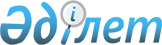 "Қылмыстық құқық бұзушылықтар туралы арызды, хабарды немесе баянатты қабылдау және тіркеу, сондай-ақ Сотқа дейінгі тергеп-тексерулердің бірыңғай тізілімін жүргізу қағидаларын бекіту туралы" Қазақстан Республикасы Бас Прокурорының 2014 жылғы 19 қыркүйектегі № 89 бұйрығына өзгерістер мен толықтырулар енгізу туралыҚазақстан Республикасы Бас Прокурорының 2024 жылғы 7 ақпандағы № 18 бұйрығы. Қазақстан Республикасының Әділет министрлігінде 2024 жылғы 8 ақпанда № 33982 болып тіркелді
      БҰЙЫРАМЫН:
       1. "Қылмыстық құқық бұзушылықтар туралы арызды, хабарды немесе баянатты қабылдау және тіркеу, сондай-ақ Сотқа дейінгі тергеп-тексерулердің бірыңғай тізілімін жүргізу қағидаларын бекіту туралы" Қазақстан Республикасы Бас Прокурорының 2014 жылғы 19 қыркүйектегі № 89 бұйрығына (Нормативтік құқықтық актілерді мемлекеттік тіркеу тізілімінде № 9744 болып тіркелген) мынадай өзгерістер мен толықтырулар енгізілсін:
       көрсетілген бұйрықпен бекітілген Қылмыстық құқық бұзушылық туралы арыздар мен хабарларды қабылдау және тіркеу, сондай-ақ Сотқа дейінгі тергеп тексерудің бірыңғай тізілімін жүргізу қағидаларында (бұдан әрі – Қағидалар):
       2-тармақтың 17) тармақшасы мынадай редакцияда жазылсын:
       "17) уәкілетті орган – Қазақстан Республикасы Бас прокуратурасының Құқықтық статистика және арнайы есепке алу жөніндегі комитеті, оның аумақтық және оларға теңестірілген органдары;";
       13-2-тармақтың төртінші бөлігі мынадай редакцияда жазылсын:
      "Аумақтылығы (ведомствоға тиістілігі) бойынша қабылданған материал бойынша осы Қағидалардың 13 және 14-тармақтарында көзделген шешімдерінің бірі қабылданады.";
       44-2-тармақтың бірінші бөлігі мынадай редакцияда жазылсын:
      "44-2. Істің таңдалып алынған материалдарымен бірге күзетпен ұстауды, үйқамақты санкциялау туралы өтінішхаты прокурордың "Қадағалау журналында" көрсетіледі.";
       57-1-тармақ мынадай редакцияда жазылсын:
      "57-1. Қылмыстық процеске қатысушыларға процестік мәртебесін алған сәттен бастап ҚР ҚПК-нің бабының талаптарын сақтай отырып жария сектор арқылы:
      қабылданған процестік шешімдері туралы, өзіне қатысты қылмыстық іс материалдары туралы немесе ол қорғалатын адам туралы СДТБТ-дағы қолда бар және өзге де мәліметтерге;
      ҚР ҚПК-нің 13-тарауында көзделген өтінішхаттарды, арыздарды беруге және оларға электрондық форматта жауап алуға қолжетімділік беріледі.
      Жария сектормен жұмыс жасау үшін қылмыстық процеске қатысушыларда Интернеттің, ЭЦҚ-ның болуы және жария секторда тіркелуі қажет.
      Қылмыстық процеске қатысушыларға міндетті түрде ҚР ҚПК-ге сәйкес табысталуға не таныстыруға жататын процестік шешімдерге қолжетімділік беріледі.
      Қылмыстық процеске қатысушыларды тіркеу жария секторда ҚР ҚПК-де көзделген шектеулерді ескере отырып өз бетінше жүргізіледі.
      Қолжетімділікті сотқа дейінгі тергеп-тексеруді жүргізуші адам, ҚР ҚПК-де бекітілген көлемде береді.
      Қылмыстық процеске қатысушының сотқа дейінгі тергеп-тексеруді жүзеге асыратын адамның, тергеу бөлімі бастығының, анықтау органы бастығының және прокурордың шешімдері мен әрекеттеріне (әрекетсіздігіне) шағымы жария сектор арқылы, қолма-қол, жалпыға қолжетімді ақпараттық жүйелер бойынша немесе "E-Otinish" ақпараттық жүйесі арқылы түскен кезде, осы Қағидалардың 22-қосымшасына сәйкес "Қылмыстық процестік сотқа дейінгі сатысындағы шағымдарды есепке алу бойынша нысан" 1-ШЕ нысанын (бұдан әрі – 1-ШЕ нысаны) құқық қорғау органдары кеңсесінің қызметкерлері (жұмыскерлері) толтырады.";
      мынадай мазмұндағы 57-2-тармақпен толықтырылсын:
      "57-2. ҚР ҚПК-нің 105-бабының 2-бөлігінде көзделген мерзімдерде ҚР ҚПК-нің 105-бабының 3-бөлігіне (шағымданатын шешімнің күшін жою немесе өзгертумен шағымды толық немесе ішінара қанағаттандыру туралы немесе шағымды қанағаттандырудан бас тарту туралы) сәйкес шешім қабылданады, осы Қағидалардың 23-қосымшасына сәйкес "Шағымдарды қарау нәтижелері туралы нысан" 2-ШЕ нысанына (бұдан әрі – 2-ШЕ нысаны) енгізіледі.
      Бұл ретте, электрондық форматта қабылданған шешім СДТБТ автоматты түрде қалыптастырылған шаблон негізінде қалыптастырылады және қол қойылады.
      Шағымдар, оның ішінде жария сектор және "E-Otinish" ақпараттық жүйесі арқылы келіп түскен шағымдар "Шағымдар журналы" СДТБТ жеке салымында көрсетіледі.
      Қылмыстық процеске қатысушылардың шағымдарын есепке алуды уәкілетті орган СДТБТ-дан деректерді беру жолымен жүзеге асырады.";
       58-тармақ мынадай редакцияда жазылсын:
      "58. СДТБТ-ға енгізілген ақпараттың қылмыстық іс жүргізу материалдарына сәйкес келмеу фактілері анықталған жағдайда, анықталған бұзушылықтарды мәліметтерді редакциялау арқылы жою бойынша шаралар қабылданады.
      Мәліметтерді редакциялау нысан деректемелерінің деректерін өзгерту және (немесе) толықтыру, бұрын СДТБТ-ға енгізілген нысанды жоюдан тұрады.
      Бұрын енгізілген деректерді К-1 және К-2 нысандарының деректемелеріне, Е-1 нысанындағы 1 мен 5 аралығындағы деректемелеріне өзгертуді және (немесе) толықтыруды пайдаланушы дербес жүргізеді.
      Е-1 нысанының деректемелеріне бұдан бұрын енгізілген деректерді өзгерту және (немесе) толықтыру растайтын процестік құжаттарды қоса бере отырып, СДТБТ арқылы уәкілетті органға жіберілетін бастамашылардың өтінішхаттары негізінде, сондай-ақ уәкілетті органның басшысымен келісілген прокурордың баянаты бойынша жүзеге асырылады. Уәкілетті орган көрсетілген өзгерістер және (немесе) толықтырулар енгізілген күннен бастап қылмыстық қудалау органына 24 сағат ішінде хабарландырылады.
      СДТБТ-дан процестік шешімдерді өтінішхат бастамашысының жоюы сотқа дейінгі тергеп-тексерудің заңдылығын қадағалаушы прокурормен келісіледі.
      Есептік кезеңде енгізілген "Қылмыстық құқық бұзушылықты ашуға ықпал ететін күштер мен құралдар" деректемелері тергеу органының қолдаухаты бойынша растайтын құжаттарды қоса алмай редакцияланады.
      "Тіркелген қылмыстық құқық бұзушылықтар туралы" № 1-М есептің нысаны бекітілгеннен кейін есепті кезеңде аяқталған қылмыстық істер бойынша "Қылмыстық құқық бұзушылықты ашуға ықпал ететін күштер мен құралдар" деректемелері түзетуге жатпайды.";
       59-1-тармақтың бірінші бөлігі мынадай редакцияда жазылсын:
      "59-1. СДТБТ-де тіркелген тұтынушының жүгінген жағдайда (жеке басты куәландыратын құжат және ақпаратты қауіпсіз сақтауға арналған құрылғы болған жағдайда) уәкілетті орган (Комитеттің аумақтық және теңестірілген органы жүйесінің уәкілетті әкімшісі) тұтынушының биометриялық өлшемдерін ақпаратты қауіпсіз сақтауға арналған құрылғына тіркейді.";
      көрсетілген Қағидалардың 12-қосымшасы осы бұйрықтың 1-қосымшасына сәйкес жаңа редакцияда жазылсын;
      көрсетілген Қағидалардың 13-қосымшасы осы бұйрықтың 2-қосымшасына сәйкес жаңа редакцияда жазылсын;
      көрсетілген Қағидалардың 16-қосымшасы осы бұйрықтың 3-қосымшасына сәйкес жаңа редакцияда жазылсын;
      көрсетілген Қағидалардың 17-қосымшасы:
       17-тармақ мынадай редакцияда жазылсын:
      "17. Суицидалды әрекетке әкелген деректер: алғыз бастылық (шеттетілген сезімімен) (61), ауыр материалдық жағдай (банкроттық, қарыздар) (62), қолайсыз тұрғын жағдайлары (63), қарама-қайшы қарым-қатынастар: туыстармен (64), жұбайымен (65), ата-анасымен (66), оқу (жұмыс) орны бойынша (67), отбасылық қарым-қатынастарды үзу (ажырасу) (68), орынсыз жүктілік (69), ауыр соматикалық аурулар (70), жақын адамын жоғалту (қаза) (71), әлеуметтік мәртебесін (беделін) жоғалту (72), жазалану, масқара болу үрейі (қылмыстық жауапкершілік) (73), бопсалаушылық (74), этникалық (75), анықталмаған (76), зорлық-зомбылық: тұрмыстық (78), буллинг (79), діни сектаға тарту (80), күш көрсету (81), психикалық (82), сексуалдық (83), лудомания (84).";
      көрсетілген Қағидалардың осы бұйрықтың сәйкес редакциядағы 4, 5-қосымшаларына сәйкес 22, 23-қосымшаларымен толықтырылсын.
      2. Қазақстан Республикасы Бас прокуратурасының Құқықтық статистика және арнайы есепке алу жөніндегі комитеті (бұдан әрі – Комитет):
      1) осы бұйрықтың Қазақстан Республикасының Әділет министрлігінде мемлекеттік тіркелуін;
      2) осы бұйрықтың Қазақстан Республикасы Бас прокуратурасының ресми интернет-ресурсында орналастырылуын;
      3) осы бұйрықтың көшірмесін Құқықтық статитистика және арнайы есепке алудың мүдделі субъектілеріне, Комитеттің аумақтық және оларға теңестірілген органдары орындау үшін жіберуін қамтамасыз етсін.
      3. Осы бұйрықтың орындалуын бақылау Комитет төрағасына жүктелсін.
      4. Осы бұйрық алғашқы ресми жарияланған күнінен кейін қолданысқа енгізіледі.
      нысан Сотқа дейінгі тергеп-тексерулердің бірыңғай тізілімі бойынша шешім
      Тіркеу күні 20_ жылғы "__" ___ Түзету енгізген күн 20 __ жылғы "__" ____ __________
      СДТБТ бойынша шешімнің жалғасы (аяқталғандар бойынша мәліметтер)
      нысан Қылмыстық құқық бұзушылық жасады деп күдіктелген (айыпталушы) адамға нысан
      Ұстау / бұлтартпау шараларын таңдау
      нысан Алынған және жойылған есірткі құралдарын, психотроптық немесе улы заттарды, прекурсорларды (бұдан әрі – ЕПП), іс бойынша өзге де заттай дәлелдемелерді, тәркіленген мүлікті есепке алу және ұсынуларды есепке алу нысаны
      1-ШЕ нысан Қылмыстық процестің сотқа дейінгі сатысындағы шағымдарды есепке алу бойынша нысан (ҚПК-ның 105-бабы)
      2-ШЕ нысан Шағымдарды қарау нәтижелері туралы нысан
					© 2012. Қазақстан Республикасы Әділет министрлігінің «Қазақстан Республикасының Заңнама және құқықтық ақпарат институты» ШЖҚ РМК
				
      Қазақстан Республикасы Бас Прокуроры 

Б. Асылов
Қазақстан Республикасы
Бас Прокурорының
2024 жылғы 7 ақпандағы
№ 18 бұйрығына
1-қосымшаҚылмыстық құқық бұзушылық 
арызды, хабарды немесе 
баянатты қабылдау және тіркеу, 
сондай-ақ Сотқа дейінгі тергеп-
тексерудің бірыңғай тізілімін 
жүргізу қағидаларына
12-қосымша
1. Сотқа дейінгі тергеп-тексерулердің бірыңғай тізілімінің (бұдан әрі – СДТБТ) нөмірі
_______________________________________________________________________
2. Тергеп-тексеру органының атауы _______________________________________________________________________
3. Сотқа дейінгі тергеп-тексеру нысаны: (анықтамалық бойынша)
3.1 Сотқа дейінгі тергеп-тексеруді жүргізу: қағаз форматта (01), электрондық форматта (2).
3.2 Активтерді қайтару жөніндегі: ерікті түрде (1), мәжбүрлеу тәртібімен (2), байланысты емес (3)
4. СДТБТ бойынша шешім:
әкімшілік тәртіпте шешім қабылдау үшін берілді (0010);
тәртіптік тәртіппен шешім қабылдау үшін берілді (0020);
жекеше тәртіппен арызды қарау үшін сотқа берілді (0030);
Қазақстан Республикасы Қылмыстық процестік кодексінің (бұдан әрі – ҚР ҚПК) 186-бабы 1-бөлігінің 1) тармағы тәртібінде берілді (0040);
ҚР ҚПК-нің 186-бабы 1-бөлігінің 2) тармағы тәртібінде берілді (0050);
ҚР ҚПК-нің 186-бабы 1-бөлігі тәртібінде Қазақстан Республикасынан тыс жерлерге берілді (0070);
қайта сараланды (0080);
ҚР ҚПК-нің 188-бабы 2-бөлігі тәртібінде берілді (0090);
тапсырылды: тергеушілер тобына тергеп-тексеру жүргізу үшін - ҚР ҚПК-нің 194-бабы (1000);
жедел-тергеу тобының құрамын өзгерту туралы (бұдан әрі – ЖТТ) (1001);
Тергеу тобын тарату туралы қаулы (1002)
СДТБТ-да тіркелгеннен кейін өз іс жүргізуіне қабылдау (2000);
сотқа дейінгі тергеп-тексеруді қағаз форматта жүргізу туралы (2001);
ҚР ҚПК-нің 189-бабы 4-бөлігінің тәртібі бойынша хаттамалық нысандағы істер бойынша анықтау тағайындалды (2010);
ҚР ҚПК-нің 189-бабы 3, 5-бөліктерінің тәртібі бойынша анықтау істері бойынша алдын ала тергеу тағайындалды (2020);
біріктіру: ҚР ҚПК-нің 43-бабы тәртібінде (2030);
электрондық форматта сотқа дейінгі тергеп-тексеруді жүргізу туралы (2130);
біріктіру: ҚР ҚПК-нің 43-бабы тәртібінде (СДТБТ-да қайта тіркеуге байланысты) (2031);
бұрын біріктірілгендерден бөлектеп алу: ҚР ҚПК-нің 44-бабы тәртібінде (2040);
тергеп-тексеру мерзімін ұзарту: ҚР ҚПК-нің 192-бабы тәртібінде (2050);
жәбірленушіге танысуға берілді (2060);
күдіктіге/қорғаушыға танысуға берілді (2061);
арыз бойынша берілді прокуратураға (2062);
арыз бойынша сотқа берілді (2063);
ҚР ҚПК-нің 186-бабы тәртібінде іс жүргізуіне қабылданғаннан кейін өз іс жүргізуіне қабылданды (2100); 
ҚР ҚПК-нің 193-бабы 1-бөлігінің 12) тармағы бойынша прокурор тергеулігін өзгерткеннен кейін өз іс жүргізуіне қабылданды (2101);
ҚР ҚПК-нің 186-бабы, 188-бабы 2-бөлігінің тәртібінде берілгенде өз іс жүргізуіне қабылдаусыз қайтарғаннан кейін өз іс жүргізуіне қабылданды (2102);
ҚР ҚПК-нің 302-бабы 1-бөлігінің 3) тармағы бойынша прокурор қосымша тергеп-тексеруге қайтарғаннан кейін іс жүргізуге қабылданды (2104); 
ҚР ҚПК-нің 190-бабы 7-бөлігінің 2) тармағының тәртібінде алдын ала тергеу жүргізу үшін прокурор қайтарғаннан кейін жүргізуге қабылданды (2105);
тәртібінде алдын ала тергеу жүргізу үшін прокурор қайтарғаннан кейін іс жүргізуіне қабылданды, ҚР ҚПК-нің 518-бабы 5-бөлігінің 2) тармағының (2106);
тәртібінде прокурор қосымша тергеп-тексеруге қайтарғаннан кейін іс жүргізуге қабылдау, ҚР ҚПК-нің 193-бабы 1-бөлігінің 10) тармағы, сот ҚР ҚПК-нің 106-бабы 8-бөлігінің 1) тармағы тәртібінде тоқтату туралы қаулының күшін жойғаннан кейін іс жүргізуге қабылданды (2107);
сотқа дейінгі іс жүргізудің үзілген мерзімдерін қайта бастау (2108);
іс ҚР ҚПК-нің 617-бабы 1-бөлігі тәртібінде тергеп-тексеру және өзге де процестік әрекеттер жүргізу үшін қабылданды (процестік келісімге қол қойылғаннан кейін) (2109);
 процестік келісім туралы өтінішхатты қанағаттандырудан бас тарта отырып, прокурор қайтарғаннан кейін істі қабылдады (2110);
тергеп-тексеру жүргізу үшін ҚР ҚПК-нің 623-бабы 1-бөлігі 2) тармағының тәртібінде сот қайтарған істі қабылдады (2111);
тергеп-тексеру жүргізу үшін ҚР ҚПК-нің 623-бабының 3-бөлігі тәртібінде сот қайтарған істі қабылдады (2112); анықтау жүргізу үшін ҚР ҚПК-нің 529-бабы 6-бөлігі 3) тармағының тәртібінде қайтарылған істі қабылдады (2113);
жалпы тәртіппен тергеп-тексеру үшін ҚР ҚПК-нің 521-бабы 5-бөлігінің тәртібінде медициналық сипаттағы шараларды қолдану туралы сот қайтарған қаулы қабылданды (2114);
 жалпы тәртіппен тергеп-тексеру үшін ҚР ҚПК-нің 524-бабы 1-бөлігінің тәртібінде медициналық сипаттағы шараларды қолдану туралы сот қайтарған қаулы қабылданды (2115);
 ҚР ҚПК-нің 502-бабының 4-бөлігі тәртібінде сот жіберген материалдарды қабылдау (2116);
 ҚР ҚПК-нің 394-бабы 4-бөлігінің тәртібінде сот жіберген қылмыстық істі қабылдау (2117);
сот ҚР ҚПК 323-бабының тәртібімен жеңілдетілген сотқа дейінгі тергеп-тексеру (бұдан әрі – ЖСТ) тәртібімен немесе процестік келісім тәртібімен тергеп-тексерілген істерді қайтарғаннан кейін қабылдау (2118);
 ҚР ҚПК-нің 190-бабы 7-бөлігінің 2) тармағының тәртібінде анықтау жүргізу үшін прокурор қайтарғаннан кейін іс жүргізуге қабылданды (2119); 
алдын ала тергеу жүргізу үшін ҚР ҚПК-нің 529-бабы 6-бөлігінің 3) тармағының тәртібінде сот қайтарған іс қабылданды (2120); 
алдын ала тергеу жүргізу үшін ҚР ҚПК-нің 528-бабы 3-бөлігінің 2) тармағының тәртібінде прокурор қайтарған іс қабылданды (2121); 
анықтау жүргізу үшін ҚР ҚПК-нің 528-бабы 3-бөлігінің 2) тармағының тәртібінде прокурор қайтарған іс қабылданды (2122);
 тергеп-тексеру жүргізу үшін ҚР ҚПК-нің 623-бабы 1-бөлігінің 3) тармағының тәртібінде сот қайтарған іс қабылданды (2123); 
ҚР ҚПК-нің 188-бабы 2-бөлігінің тәртібінде берілгеннен кейін өз іс жүргізуіне қабылданды (2124); 
анықтау жүргізу үшін ҚР ҚПК-нің 629-3-бабы 4-бөлігінің 3) тармағының тәртібінде прокурор өз іс жүргізуіне қабылдады (2125);
алдын ала тергеу жүргізу үшін ҚР ҚПК-нің 629-3-бабы 4-бөлігінің 3) тармағы тәртібінде прокурор қайтарғаннан кейін өзінің іс жүргізуіне қабылданды (2126); 
ҚР ҚПК-нің 629-4-бабы 1-бөлігі 2) тармағының тәртібінде сот қайтарғаннан кейін өз іс жүргізуіне қабылданған (2128);
сотқа дейінгі тергеп-тексеру бойынша қылмыстық іс жүргізуді электрондық форматта жүргізу туралы (2130);
сотқа дейінгі тергеп-тексеруді жүргізудің электрондық форматын қағаз форматқа өзгерту туралы (2131);
ҚР ҚПК-нің 629-4-бабы 1-бөлігі 6) тармағының тәртібінде сот қайтарғаннан кейін өз іс жүргізуіне қабылданған (2132); 
ҚР ҚПК-нің 629-6-бабы 2-бөлігінің тәртібінде сот қайтарғаннан кейін өз іс жүргізуіне қабылданған (2133); тоқтату туралы қаулыны прокурор бекітуден бас тартқаннан кейін өз іс жүргізуіне қабылданған (2134), прокурормен келісуден бас тартқаннан кейін сотқа дейінгі тергеп-тексеру мерзімдерін үзу туралы қаулы іс жүргізуіне қабылданды (2135);
ҚР ҚПК-нің 192-2-бабы 6-бөлігінің 2-тармағы тәртібінде алдын ала тергеу жүргізу үшін прокурор қайтарғаннан кейін іс жүргізуге қабылданды (2136);
ҚР ҚПК 192-2-бабы 6-бөлігінің 2-тармағынаның сәйкес прокурор анықтауды жүргізу үшін қайтарғаннан кейін іс жүргізуге қабылданды (2137); 
ҚР ҚПК-нің 45-бабы 7-бөлігінің 1) тармағы бойынша мерзім үзілді (3010);
ҚР ҚПК-нің 45-бабы 7-бөлігінің 2) тармағы бойынша мерзім үзілді (3020);
ҚР ҚПК-нің 45-бабы 7-бөлігінің 3) тармағы бойынша мерзім үзілді (3030);
ҚР ҚПК-нің 45-бабы 7-бөлігінің 4) тармағы бойынша мерзім үзілді (3040);
ҚР ҚПК-нің 45-бабы 7-бөлігінің 5) тармағы бойынша мерзім үзілді (3050);
ҚР ҚПК-нің 45-бабы 7-бөлігінің 6) тармағы бойынша мерзім үзілді (3060);
ҚР ҚПК-нің 45-бабы 7-бөлігінің 7) тармағы бойынша мерзім үзілді (3070);
ҚР ҚПК-нің 45-бабы 7-бөлігінің 8) тармағы бойынша мерзім үзілді (3080);
ҚР ҚПК-нің 45-бабы 7-бөлігінің 9) тармағы бойынша мерзім үзілді (3090);
ҚР ҚПК-нің 35-бабы 1-бөлігінің 1) тармағы бойынша тоқтатылды (4010);
ҚР ҚПК-нің 35-бабы 1-бөлігінің 2) тармағы бойынша тоқтатылды (4020);
ҚР ҚПК-нің 35-бабы 1-бөлігінің 3) тармағы бойынша тоқтатылды (4030),
ҚР ҚПК-нің 35-бабы 1-бөлігінің 4) тармағы бойынша тоқтатылды (4040);
ҚР ҚПК-нің 35-бабы 1-бөлігінің 5) тармағы бойынша тоқтатылды (4050);
ҚР ҚПК-нің 35-бабы 1-бөлігінің 6) тармағы бойынша тоқтатылды (4060);
ҚР ҚПК-нің 35-бабы 1-бөлігінің 7) тармағы бойынша тоқтатылды (4070);
ҚР ҚПК 35-бабы 1-бөлігінің 8) тармағы бойынша тоқтатылды (4080);
ҚР ҚПК-нің 35-бабы 1-бөлігінің 9) тармағы бойынша тоқтатылды (4090);
ҚР ҚПК-нің 35-бабы 1-бөлігінің 10) тармағы бойынша тоқтатылды (4100);
ҚР ҚПК-нің 35-бабы 1-бөлігінің 11) тармағы бойынша тоқтатылды (4110);
ҚР ҚПК-нің 35-бабы 1-бөлігінің 12) тармағы – Қазақстан Республикасы Қылмыстық кодексінің 65-бабы (бұдан әрі – РҚ ҚК) бойынша тоқтатылды (4121);
ҚР ҚПК-нің 35-бабы 1-бөлігінің 12) тармағы - ҚР ҚК-нің 66-бабы бойынша тоқтатылды (4122);
ҚР ҚПК-нің 35-бабы 1-бөлігінің 12) тармағы - ҚР ҚК-нің 67-бабы бойынша тоқтатылды (4123);
ҚР ҚПК-нің 35-бабы 1-бөлігінің 12) тармағы - ҚР ҚК-нің 68-бабы 1-бөлігі бойынша тоқтатылды (4124);
тоқтатылды, оның ішінде медиация тәртібінде – ҚР ҚПК-нің 35-бабы 1-бөлігінің 12) тармағы бойынша - ҚР ҚК-нің 68-бабының 1-бөлігі (4125);
ҚР ҚПК-нің 35-бабы 1-бөлігінің 12) тармағы – ҚР ҚК-нің 68-бабының 2-бөлігі бойынша тоқтатылды (4126),
тоқтатылды, оның ішінде медиация тәртібінде – ҚР ҚПК-нің 35-бабы 1-бөлігінің 12) тармағы-ҚР ҚК-нің 68-бабы 2-бөлігі (4127);
ҚР ҚПК-нің 35-бабы 1-бөлігінің 12) тармағы – ҚР ҚК-нің 68-бабының 3-бөлігі бойынша тоқтатылды (4128),
ҚР ҚК-нің баптарына ескертулерге байланысты ҚР ҚПК-нің 35-бабы 1-бөлігінің 12) тармағымен тоқтатылды (4129);
ҚР ҚПК-нің 518-бабы 1-бөлігінің 1) тармағы тәртібінде тоқтатылды (4130),
ҚР ҚПК-нің 36 - бабы-ҚР ҚК-нің 66-бабы бойынша тоқтатылды (4131);
ҚР ҚПК-нің 36 - бабы-ҚР ҚК-нің 67-бабы бойынша тоқтатылды (4132);
ҚР ҚПК-нің 36 - бабы -ҚР ҚК-нің 68-бабы бойынша тоқтатылды (4133);
ҚР ҚК-нің 36-бабы-ҚР ҚК-нің 442, 443, 445-449-баптарына ескертпелер бойынша тоқтатылды (4134);
ҚПК 35-бабы 1-бөлігінің 12)-тармағы-ҚК 67-1 бабы бойынша тоқтатылды (4135).
іс ҚР ҚПК-нің 300-бабы бойынша прокурорға жіберілді (5010);
іс ҚР ҚПК-нің 518-бабы 1-бөлігінің 2) тармағы бойынша прокурорға жіберілді (5030);
іс ҚР ҚПК-нің 615-бабы 2-бөлігі тәртібінде прокурорға жіберілді (5040);
іс ҚПК 617-3 бабы бойынша прокурорға жолданды (5041);
іс ҚР ҚПК-нің 614-бабы 1-бөлігінің 1) тармағы бойынша прокурорға жіберілді (5050);
іс ҚПК 617-5 бабының тәртібінде дәлелдемелерді жинаудан кейін прокурорға жолданды (5051);
іс ҚР ҚПК-нің 502-бабы 4-бөлігі тәртібінде тергеу жүргізілгеннен кейін прокурорға жіберілді (5060);
сотқа дейінгі тергеп-тексерудің аяқталғаны туралы есеп жасау (5072);
ЖСТ хаттамасын толтыру (5073);
айыптау хаттамасын толтыру (5074);
ҚР ҚПК-нің 302-бабы 1-бөлігі 1) тармағының тәртібінде айыптау актісін жасау және сотқа жіберу (6010);
ҚР ҚПК-нің 302-бабы 1-бөлігі 3) тармағының тәртібінде қосымша тергеп-тексеру жүргізу үшін қайтарылды (6012);
алдын ала тергеу жүргізу үшін ҚР ҚПК-нің 190-бабы 7-бөлігінің 2) тармағының тәртібінде қайтарылды (6013);
ҚР ҚПК-нің 190-бабы 7-бөлігінің 2) тармақшасы бойынша анықтау жүргізу үшін қайтарылды (6014);
ҚР ҚПК-нің 190-бабы 7-бөлігінің 1) тармағының тәртібінде сотқа дейінгі жеделдетілген тергеп-тексеру хаттамасын бекіту және сотқа жіберу (6015);
прокурордың қылмыстық теріс қылық туралы хаттаманы бекітуі (6017);
прокурордың айыптау актісін толтыруы (6018);
ЖСТ-ның жаңа хаттамасын толтыру (6019); 
ҚР ҚПК-нің 192-2-бабы 6-бөлігінің 2) тармағы тәртібінде прокурор алдын ала тергеп-тексеруді жүргізу үшін прокурор қайтарады (6023);
ҚР ҚПК-нің 192-2-бабы 6-бөлігінің 2) тармағы тәртібінде прокурор анықтау ісін жүргізу үшін қайтарды (6024), прокурордың айыптау хаттамасын бекітуі (6025);
прокурордың жаңа айыптау хаттамасын толтыруы (6026);
прокурордың ЖСТ хаттамасын бекітуі (6027);
прокурор жасаған айыптау актісімен істі сотқа жіберу (6028);
прокурор жасаған ЖСТ хаттамасымен істі сотқа жіберу (6029);
ҚР ҚПК-нің 518-бабы 5-бөлігінің 1) тармағы бойынша медициналық сипаттағы шараларды қолдану үшін сотқа жіберілді (6030);
ҚР ҚПК-нің 518-бабы 5-бөлігі 2) тармағының тәртібінде қосымша тергеп-тексеру жүргізу үшін қайтарылды (6031);
прокурор бекіткен айыптау актісімен істі сотқа жіберу (6035);
прокурор жасаған айыптау актісімен істі сотқа жіберу (6036);
прокурор бекіткен ЖСТ хаттамасымен істі сотқа жіберу (6037);
процестік келісім туралы өтінішхатты қанағаттандырудан бас тартумен қайтарылды (6040);
ҚР ҚПК-нің 617-бабы 1-бөлігі тәртібінде дәлелдемелерді жинау үшін қайтарылды (6041);
ҚПК 617-5 бабының тәртібінде дәлелдемелерді жинау үшін қайтарылды (6042);
ҚР ҚПК-нің 617-бабы 4-бөлігі бойынша процестік келісім жасалғаннан кейін сотқа (6050);
ҚПК 617-5 бабы бойынша процестік келісімді жасасудан кейін сотқа жолданды (6051);
ҚР ҚПК-нің 502-бабы 4-бөлігі бойынша сот актілерін қайта қарау үшін негіздердің болуы немесе болмауы туралы қорытындымен сотқа (6060);
ҚР ҚПК-нің 629-3-бабы 4-бөлігінің 1) тармағының тәртібінде бұйрықтық іс жүргізуге қолдану туралы қаулы бекітілгеннен кейін сотқа (6080);
ҚР ҚПК-нің 193-бабы 1-бөлігінің 12) тармағының тәртібінде тергеулігін өзгертеді (7000);
ҚР ҚПК-нің 629-3-бабы 4-бөлігі 3) тармағының тәртібінде анықтау жүргізу үшін қайтарылды (7081);
алдын ала тергеу жүргізу үшін ҚР ҚПК-нің 629-3-бабы 4-бөлігінің 3) тармағының тәртібінде қайтарылды (7082);
келісу үшін басшылыққа бұйрықтық іс жүргізуді қолдану туралы қаулы жіберілді (7083);
қылмыстық теріс қылық туралы хаттама басшылыққа келісу үшін жіберілді (7085);
хаттаманы келісуден бас тартылды және анықтау жүргізу үшін қылмыстық іс қайтарылды (7086);
ҚР ҚПК-нің 528-бабы 3-бөлігі тәртібінде анықтау жүргізу үшін прокурор қайтарды (7087);
ҚР ҚПК-нің 528-бабы 3-бөлігі тәртібінде алдын ала тергеу жүргізу үшін прокурор қайтарды (7088);
ҚР ҚПК-нің 629-3-бабы 1-бөлігінің 3) тармағы тәртібінде анықтау үшін қайтарылды (7091);
алдын ала тергеу жүргізу үшін ҚР ҚПК-нің 629-3-бабы 4-бөлігінің 3) тармағы тәртібінде қайтарылды (7092);
анықтау органы бастығының бұйрықтық іс жүргізуді қолдану туралы қаулыны келісуі (7093); 
қылмыстық теріс қылық туралы хаттаманы анықтау органы бастығының келісуі (7094); 
анықтау органы бастығының айыптау хаттамасын келісуден бас тартуы (7096); 
анықтау органы бастығының ЖСТ хаттамасын келісуі (7097); 
анықтау органы бастығының айыптау хаттамасын келісуі (7098); 
алдын ала тергеп-тексеру жүргізу үшін тергеу бөлімінің бастығы қайтарған (7101);
іс ҚР ҚПК-нің 190-бабы 4-3-бөлігінің 1) тармағының тәртібінде прокурорға жіберілді (7102);
қылмыстық қудалау органының бастығы айыптау хаттамасын келісуден бас тартты және анықтау жүргізу үшін қайтарды (7103);
қылмыстық қудалау органының бастығы айыптау хаттамасын келісуден бас тартты және ҚР ҚПК-нің 189-бабы 5-бөлігінің тәртібінде алдын ала тергеу тағайындалды (7104);
ҚР ҚПК-нің 623-бабы 1-бөлігінің 2) тармағы, 626-бабы 1-бөлігінің 2-тармағы тәртібінде прокурорға қайтарылды (8010);
ҚР ҚПК-нің 623-бабы 1-бөлігінің 3) тармағы, 626-бабы 1-бөлігінің 2-тармағы тәртібінде прокурорға қайтарылды (8020);
ҚР ҚПК-нің 623-бабы 3-бөлігі, 626-бабының 4-бөлігі тәртібінде прокурорға қайтарылды (8021);
ҚР ҚПК-нің 529-бабы 6-бөлігі 3) тармағының тәртібінде прокурорға анықтау жүргізу үшін қайтарылды (8022);
Алдын ала тергеу жүргізу үшін ҚР ҚПК-нің 529-бабы 6-бөлігі 3) тармағының тәртібінде прокурорға қайтарылды (8023);
Сот ҚР ҚПК-нің 629-4-бабы 1-бөлігі 2) тармағының тәртібінде қайтарған (8025);
Сот ҚР ҚПК-нің 629-4-бабы 1-бөлігі 6) тармағының тәртібінде қайтарған (8027);
ҚР ҚПК-нің 629-6-бабы 2-бөлігі тәртібінде сот қайтарған іс қабылданды (8028);
ҚР ҚПК-нің 521-бабының 5-бөлігі тәртібінде прокурорға қайтарылды (8030);
ҚР ҚПК-нің 524-бабының 1-бөлігі тәртібінде прокурорға қайтарылды (8040);
тергеп-тексеруді ұйымдастыру үшін ҚР ҚПК-нің 502-бабының 4-бөлігі тәртібінде прокурорға қайтарылды (8050);
ҚР ҚПК-нің 323-бабы тәртібінде прокурорға қайтарылды, оның ішінде ЖСТ тәртібінде немесе процестік келісім тәртібінде тергеп-тексерілген істер бойынша (8060);
Прокурорға ҚР ҚПК-нің 323-бабы тәртібінде, оның ішінде ЖСТ тәртібінде немесе процестік келісім тәртібінде тергеп-тексерілген істер бойынша қайтарылды (8070);
ҚР ҚПК-нің 35-бабы 6-бөлігі тәртібінде соттан талап етіп алдырылды (8080);
Айыптау актісін қайта жасау және соттылықты өзгерту үшін ҚР ҚПК-нің 321-бабы 6-бөлігі тәртібінде прокурорға қайтарылды (8090);
ҚР ҚПК-нің 324-бабы 3-бөлігі тәртібінде прокурорға іздеуді жүзеге асыру үшін қайтарылды (8091);
ҚР ҚПК-нің 596-бабы тәртібінде сотталушыны қылмыстық қудалауды жүзеге асыру үшін шет мемлекеттің құзыретті органына жіберілді (8092);
прокурордың тоқтату туралы қаулының күшін жоюы (9001);
прокурордың мерзімді тоқтату туралы қаулының күшін жоюы (9002);
прокурордың қайта саралау туралы қаулының күшін жоюы (9003);
прокурордың біріктіру туралы қаулының күшін жоюы (9004);
прокурордың/соттың бөлектеп алу (бөлу) туралы қаулының күшін жоюы (9005);
соттың тоқтату туралы қаулының күшін жоюы (9006);
соттың мерзімді үзу туралы қаулының күшін жоюы (9007);
соттың қайта саралау туралы қаулының күшін жоюы (9008);
соттың біріктіру туралы қаулының күшін жоюы (9009);
соттың бөлектеп алу (бөлу) туралы қаулының күшін жоюы (9010),
жоғары тұрған прокурордың төменгі тұрған органның қылмыстық істі қосымша тергеп-тексеру үшін қайтару туралы шешімінің күшін жоюы (9011);
қылмыстық қудалау органы қаулысының күшін жою туралы/қаулыны келісуден/бекітуден бас тарту туралы прокурордың қаулысының күшін жою (9012);
қылмыстық істі тоқтату туралы қаулы бекітілді (9013);
қылмыстық істі тоқтату туралы қаулыны бекітуден бас тартылды (9014);
тергеп-тексеру мерзімдерін үзу туралы қаулы келісілді (9015);
тергеп-тексеру мерзімдерін үзу туралы қаулыны келісуден бас тартылды (9016);
қылмыстық құқық бұзушылықты саралау туралы жаңа қаулыны келісуден бас тарту туралы қаулы (9017);
прокурордың сотқа дейінгі тергеп-тексеруді жүргізудің электрондық форматын қағаз форматқа өзгерту туралы шешімінің күшін жою туралы (9018);
санкция беру туралы өтінішхат жіберілді (9510);
келіп түскен өтінішхатты прокурордың қарауы (9520);
келіп түскен өтінішхатты соттың қарауы (9530);
сараптама нәтижесі (9601);
прокурордың нұсқауы (9701);
прокурордың нұсқауына жауап (9702);
сотқа дейінгі тергеп-тексерудің ақылға қонымды мерзімін анықтау туралы (9703);
процестік құжаттар (9900);
криминологиялық зерттеуді тағайындау туралы қаулы (9901);
криминологиялық зерттеудің қорытындысы (9902);
іздестіруге хабарландыру туралы тапсырма (9950);
жеке басын анықтауға арналған тапсырма (9951);
сараптама тағайындау туралы қаулы (9960);
заң көмегіне ақы төлеу туралы қаулы (9963);
адвокаттың қылмыстық іс материалдарымен танысу туралы өтінішхаты (9964);
қылмыстық іс материалдары салынған адвокаттың өтінішхатына жауап (9965);
жылжымайтын мүлікке уақытша шектеу қою туралы қаулы (9981);
жылжымайтын мүлікке уақытша шектеуді алып тастау туралы қаулы (9982);
Шешім қабылдаған: қылмыстық қудалау органының қызметкері (1), прокурор (2), сот (3).
Бастамасы бойынша шешім: қылмыстық қудалау органы.
Шешім қабылданған күн: 20____ жылғы "_____" __________
Өтішінішхаттың түрі: тінту жүргізу туралы (01), қарап тексеру жүргізу туралы (02), алу жүргізу туралы (03), эксгумация жүргізу туралы (04), сақтауға қою туралы (05), жеке тінтуді санкциялау туралы (06), ҚР ҚПК-нің 161-бабы 8-бөлігі тәртібінде басқа адамдардың мүлкіне тыйым салу туралы (07), мәжбүрлеп куәландыруға санкция беру туралы (08); үлгілерді мәжбүрлеп алуға санкция беру туралы (09); соттың санкциясынсыз жүргізілген тінтулердің заңдылығын тексеру туралы (10), соттың санкциясынсыз жүргізілген жеке тінтудің заңдылығын тексеру туралы (11), соттың санкциясынсыз жүргізілген алудың заңдылығын тексеру туралы (12), тәркілеу туралы іс жүргізу жөніндегі қорытынды (16), ҚПК-нің 220-бабының 14-бөлігі тәртібінде тұрғын үйді мәжбүрлеп тексеру (17), тез бүлінетін немесе қылмыстық іс шешілгенге дейін елеулі материалдық шығындарды талап ететін ұзақ уақыт сақталатын заттай дәлелдемелерді өткізу туралы (18), заңсыз иемденілген активтерді мемлекетке қайтару (19).
4.1 Шешімнің сипаттамасы (қаулы үшін анықталды)
Қаулылардың хаттамаларын қалыптастыру үшін шешімнің сипаттамасы;
4.2 соттың атауы (соттың коды);
4.3 Қарау күні мен уақыты: 20____ жылғы "_____" __________
4.4 Соттағы материалдың нөмірі _________
4.5 Сотта қарау нәтижесі: қанағаттандырылды (1), қанағаттандырудан бас тартылды (2), прокурордың бастамасы бойынша қанағаттандырудан бас тартылды (3), сот қарағанға дейін кері қайтарып алынды (4), пысықтауға қайтарылды (5);
4.6 Заңсыз деп танылғандар: тұрғын үй-жайды қарап-тексеру (01), жәбірленушіні, куәгерді, арыз иесін мәжбүрлеп куәландыру (02), жеке тінту (03), тінту (04), алу (05), жәбірленушіден, куәдан үлгілерді мәжбүрлеп алу (06), бұлтартпау шарасы ретінде қамаққа алу қолданылған күдіктілер мен айыпталушыларды ұсталғандарды ұстау орындарында ұстау (ҚР ҚПК-нің 150-бабы) (14), мүлікке он тәуліктен аспайтын мерзімге иелік етуге уақытша шектеу (ҚР ҚПК-нің 161-бабы) (15), эксгумация (16).
4.7 ҚР ҚПК-нің 107-бабы тәртібінде соттың қаулысына шағым: тінту жүргізу туралы (01), қарап тексеру жүргізу туралы (02), алу жүргізу туралы (03), эксгумация жүргізу туралы (04), сақтауға қою туралы (05), жеке тінтуді санкциялау туралы (06), ҚР ҚПК-нің 161-бабы 8-бөлігі тәртібінде басқа адамдардың мүлкіне тыйым салу туралы (07), лауазымнан уақытша шеттетуді санкциялау туралы (08); жақындауға тыйым салуды 09); мәйітті эксгумациялауға санкция беру туралы (10); мәжбүрлеп куәландыруға санкция беру туралы (11); үлгілерді мәжбүрлеп алуға санкция беру туралы (12); соттың санкциясынсыз жүргізілген тінтулердің заңдылығын тексеру туралы (13), соттың санкциясынсыз жүргізілген жеке тінтудің заңдылығын тексеру туралы (14), соттың санкциясынсыз жүргізілген алудың заңдылығын тексеру туралы (15), соттың санкциясынсыз жүргізілген қарап тексерудің заңдылығын тексеру туралы (16), тәркілеу туралы іс жүргізу жөніндегі қорытынды (17), ҚР ҚПК-нің 220-бабының 14-бөлігі тәртібінде тұрғын үйді мәжбүрлеп қарап тексеру (18), тез бүлінетін немесе қылмыстық істі мәні бойынша шешкенге дейін ұзақ уақыт сақтау едәуір материалдық шығындарды талап ететін заттай дәлелдемелерді өткізу туралы (19).
Шағым (өтінішхат) берілді (енгізілді): прокурор (01), күдікті (02), айыпталушы (03), қорғаушы (күдікті, айыпталушы) (04), заңды өкіл (05), жәбірленуші (06), жәбірленушінің заңды өкілі (07), басқалар (08).
Нәтижесі: қаулы өзгеріссіз қалды (01), қаулы өзгертілді (02), жаңа қаулы шығарыла отырып күші жойылды (03).
Күні 20____ жылғы "_____" ________
4.8 Қазақстан Республикасы Заңының қабылдануына байланысты (анықтамалық бойынша).
5. Құқық бұзушылық ҚР ҚК-нің __________________________________ бойынша сараланды
ҚР ҚК-нің 11-бабы бойынша: анықталмаған (0), онша ауыр емес (1), ауырлығы орташа (2), ауыр (3), аса ауыр (4).
5.1 Қылмыс 1997 жылғы 16 шілдедегі ҚР ҚК-нің __________________________________ бойынша сараланды.
6. ҚР ҚК-нің _ _ _ _ _ _ _ _ _ _ бабынан қайта сараланды
Қайта сараланған күні 20___ жылғы "____"________ ________________________________________________
7. Негізгі СДТБТ нөмірі__________________________________________________________________________
8. Бұрын біріктірілген СДТБТ-дан бөлінді
9. Тергеу-жедел тобын ұйымдастырған органның атауы (бұдан әрі –ТЖТ) _______________________________
9.1 ТЖТ басшысы 
9.2 ТЖТ қатысушыларының құрамы
10. Органға жіберілді __________________________________________________________________________
қызметке берілді: тергеу (1), анықтау (2).
20___ жылғы "____" күні №_____шығыс_________________ _____________________________________
11. Ұзартылды: _ _ _ _ _ ай _ _ _ _ _ _ күн
Мерзімі ұзартылған күн: 20___ жылғы "____" ___________________________________________________________ 
12. Іс танысу сатысында: 20__ жылғы "___" ___________ бойынша 20__жылғы "___" ______________________ болды
13. Іс шағым бойынша: 20__жылғы "___" _________бойынша 20___жылғы "___" __________________ болды
14. Ескертпе: 
Ескертпенің сипаттамасы
15. Тергеп-тексеруді жүзеге асыратын лауазымды адам _________________________________________________
15.1 Тергеп-тексеруді жүзеге асыратын бөлімшенің бастығы _________________________________________________
16. Прокурор _________________________________________________________________
17. Қадағалауды жүзеге асыратын прокуратураның атауы
18. Қылмысты жасаған адам: (анықтамалық бойынша):
18.1 Шетелдіктің азаматтығы (анықтамалық бойынша)
19. Кәсібі бойынша қылмыс жасады: (анықтамалық бойынша):
19.1 Қосымша белгілер: (анықтамалық бойынша)
20. Қылмыстың себептері: (анықтамалық бойынша)
21. Кінә нысаны: қасақана (1), абайсызда (2).
22. Қылмыстық қудалау жүзеге асырылды (анықтамалық бойынша):
23. Келтірілген залал сомасы: __________________________ теңге
Мемлекетке ____________ заңды тұлғаларға ____________ теңге, жеке тұлғаларға ______________________ теңге
23.1 Өз еркімен өтелді: ______________________________ теңге
Мемлекетке ____________ заңды тұлғаларға _____________ теңге, жеке тұлғаларға ______________________ теңге
23.2 ҚР ҚПК-нің 177-бабына сәйкес процестік шығындардың белгіленген сомасы _____________________ теңге
23.3 Қазақстан Республикасына қайтарылуға жататын қылмыстық жолмен алынған сома ___________________________________ теңге.
оның ішінде, қайтарылған, шетелден қайтарылған активтер ________ теңге.
оның ішінде, жылжымалы мүлік сомасы ___________ теңге.
оның ішінде, жылжымайтын мүлік сомасы ___________ теңге.
23.4 Пара мәні болып табылатын мүлік, ақша, құндылықтар алып қойылды (барлығы) ____________________
______________________________________________ теңге
23.5 Пара мөлшері ___________ мемлекет кірісіне айналдыруға жататын теңге
23.6 белгіленген қылмыстық кіріс сомасы
Мемлекетке ____________ заңды тұлғаларға ____________ теңге, жеке тұлғаларға ______________________ теңге
24. Мүлікке мынадай мөлшерде тыйым салынды: _________________ теңге
Мемлекеттің ____________ теңге, заңды тұлғалардың ___________ теңге, жеке тұлғалардың _______________________ теңге
24.1 тәркіленуге жататын мүлікке тыйым салынды: __________________________________________________ теңге
Мемлекет _______________________ теңге, заңды тұлғалардың ______________________ ___ теңге, жеке тұлғалар __________________ теңге
24.2 тәркіленген мүлік мөлшерінде: ____________________________ теңге
Пайдасына: мемлекеттер _______________________ теңге, заңды тұлғалардың _______________________ теңге, жеке тұлғалар _________________ теңге
24.3 Мүлікке билік етуге уақытша шектеу қойылды
20__ жылғы "___" ___ 20__жылғы "___" ___аралығында
24.4 Өнімнің браконьерлік құны: __________________ теңге
24.5 Өнімнің контрафактілік құны: __________________ теңге
24.6 Өнімнің контрабандалық құны: __________________ теңге
25. Көрсетілген мүлік мынадай мөлшерде өткізілген: _______________ теңге
26. Құқық бұзушылықтарды ашуға ықпал еткен күштер мен құралдардың атауы:
Құқық бұзушылықты ашуға ықпал ететін күштер мен құралдар (ведомствоішілік көрсеткіш):
Хабарлама: анықтамалық бойынша
Хабарламаның атауы мен нөмірі (анықтамалық бойынша):
27 Жедел есепке алу ісінің түрі: (анықтамалық бойынша)
28. Жеке ізге түсу: (анықтамалық бойынша)
29. Қылмыстың ашылуына қатысу ықпал етті: бөлімшелер (анықтама бойынша)
30. Қолданылуы: (анықтамалық бойынша)
31. Ынтымақтастық туралы процестік келісім нәтижесінде алынған мәліметтерді пайдалана отырып аяқталды (01).
32. Процестік құжат түрі: баянат (001), қаулы (002), хаттама (003), акт (004), қорытынды (005), қолхат (006), өтішінішхат (007), хабарлама (008), арыз (009), хат (010), нұсқау (011), мінездеме (012), өзге де құжаттар (100).
Құжаттың атауы: ___________________________
Құжат түрі: (анықтамалық бойынша)
33. Кеңсеге келіп түскен күні 20__ жылғы "__" _______ _ _ _ _ сағат _ _ _ минут
Істің келіп түскенін растау күні 20__ жылғы "__" _______ 
Кеңсе қызметкерінің (жұмыскерлерінің) ЖСН __________
Кеңсе қызметкерінің (жұмыскерлерінің) ТАӘ (ол бар болса) ________
Прокурордың бекіткен күні-уақыты 20__ жылғы "__" _______ _ _ _ _ сағат _ _ _ минутҚазақстан Республикасы 
Бас Прокурорының 
2024 жылғы 7 ақпандағы
№ 18 бұйрығына
2-қосымшаҚылмыстық құқық бұзушылық 
арызды, хабарды немесе 
баянатты қабылдау және тіркеу, 
сондай-ақ Сотқа дейінгі тергеп-
тексерулердің бірыңғай тізілімін 
жүргізу қағидаларына
13-қосымша
1. Сотқа дейінгі тергеп-тексерудің бірыңғай тізілімінің нөмірі (бұдан әрі – СДТБТ) ____________________
1.1 Негізгі СДТБТ нөмірі ____________________________________________________________________
2. Тергеп-тексеру органының атауы _________________________
3. Сотқа дейінгі тергеп-тексеру нысаны: (анықтамалық бойынша)
3.1 Сотқа дейінгі тергеп-тексеруді жүргізу: қағаз форматта (01), электрондық форматта (2)
4. Жеке сәйкестендіру нөмірі (ЖСН)
5. Туған жылы: __________ 5.1 Жасалған кездегі жасы ___________________
6. Жынысы: ер (1), әйел (2).
7. Туған жері: ___________________________________________________________ (ел\республика, облыс, аудан, елді мекен)
8. Азаматтығы: (анықтамалық бойынша).
8.1 Шетелдіктің азаматтығы (анықтамалық бойынша) ______________________________________________________
9. Ұлты (анықтамалық бойынша): _____________________________________________________________
10. Жеке басты куәландыратын құжат (анықтамалық бойынша): 
"__" __________ _____ бастап № ________________ . Құжатты кім берген: (анықтамалық бойынша). 
11. Білімі: (анықтамалық бойынша).
12. Отбасы жағдайы: (анықтамалық бойынша)
13. Қосымша мәліметтер: асырауында кәмелетке толмаған балалары бар (01), асырауында еңбекке жарамсыз адам бар (02).
13.1 Кәмелетке толмаған: (анықтамалық бойынша)
14. Тұрғылықты жері бойынша: (анықтамалық бойынша)
15. Тұратын (тіркелген) мекенжайы (анықтамалық бойынша) ____________________________________
______________________________________________________________________ (ел /республика, елді мекен)
16. Қазақстан Республикасы Қорғау Министрлігінің шақыртқан департаментімен (басқармасы, бөлімі) __
______________________________________________________________________
шақырылған күні 20__ жылғы "__" ______________________
______________________________________________________________________
адамның құқық бұзушылық жасаған кездегі кәсібі 
17. Кәсібі бойынша құқық бұзушылық жасады: (анықтамалық бойынша).
17.1 Қызмет түріне қосымша белгілер: (анықтамалық бойынша).
18. Әскер түрлері: (анықтамалық бойынша).
18.1 Әскери атағы: (анықтамалық бойынша).
19. Жұмыс, оқу орны (нақты көрсету) ______________________________________
Лауазымы: ____________________________________________________________
20. Құқық бұзушылық мынадай күйінде жасаған: алкогольдік масаң (11), есірткілік (12), уытқұмарлық масаң (13), психиканың өзге де сырқаттық жай-күйі (15).
21. Топта: ересектер (1), тек кәмелетке толмағандар (2), кәмелетке толмағандардың қатысуымен аралас (3), әскери қызметшілер (4).
22. Құрамында: адамдар тобы (01), алдын ала сөз байласу бойынша адамдар тобы (02), ұйымдасқан топ (03), қылмыстық ұйым (04), қылмыстық қоғамдастық (05), трансұлттық ұйымдасқан топ (06), трансұлттық қылмыстық ұйым (07), трансұлттық қылмыстық қоғамдастық (08), террористік топ (09), экстремистік топ (10), банда (11), заңсыз әскерилендірілген құралым (12), анықталған байланыстары бар: сыбайлас жемқорлық (13), өңіраралық (14), халықаралық (15).
23. Құқық бұзушылыққа қатысу түрі: орындаушы (01), ұйымдастырушы (02), айдап салушы (03), көмектесуші (04).
Бұрын қылмыс жасаған адам:
24. Кәмелетке толмаған (01), әрекеттерінде қылмыстың қайталануы танылған адам (02), топта (03), рақымшылық бойынша босатылған (04), әрекеттерінде қылмыстың қауіпті қайталануы танылған адам (05).
25. Болған: әкімшілік қадағалауда (01), әкімшілік қадағалауға формальді түрде түсетін (02).
26. Қылмыс жасалды: бұрын түзеу мекемесінде (бұдан әрі –ТМ) ұсталғандар (01), шартты-мерзімінен бұрын босатылғаннан кейін жазаның өтелмеген бөлігі кезеңінде (02), жаза шарасын өтеместен: бас бостандығынан айыру орындарында (03), бас бостандығынан айырумен байланысты емес жаза шамасына сотталған (04), үкім кейінге қалдырылған кезеңде (05), гауптвахтада ұстау (06), ТМ-нен босатылғаннан кейін бір жыл ішінде (07), пробация қызметінің есебінде тұрған сотталғандарға (08).
27. Соттылығы: 18 жасқа дейін (1), алынып тасталды (2), өтелді (3).
28. Қылмыс жасаған адам есепте тұрды: ішкі істер органдарында - жедел (01), дактилоскопиялық (02), кәмелетке толмағандардың істері жөніндегі инспекцияда (03), профилактикалық қызметте (04), психоневрологиялық диспансерде: психикалық ауруларға байланысты (05), психикаға белсенді әсер ететін заттарды қолдануға байланысты психикалық, мінез-құлықтық бұзылуларға (ауруларға) байланысты: алкоголь (06), есірткі (07); аталған іс бойынша іздеу жарияланды (08), автоматтандырылған деректер банкінде ақпараттың болуы (09), ұйымдасқан қылмысқа қарсы күрес қызметінде (10), ішкі істер органдарында "нашақор" санаты бойынша (11), бұрын қылмыс жасаған, бірақ қылмыстық жауаптылықтан босатылған (12), пробация қызметінде (13).
29. Ұстаудың негіздері мен уәждері: адам құқық бұзушылық жасаған кезде немесе оны тікелей жасағаннан кейін ұсталған кезде (01), көзімен көргендер, оның ішінде жәбірленушілер осы адамды қылмыс жасаған деп көрсеткен немесе ол адам ҚР ҚПК-нің 130-бабында (02) көзделген тәртіппен ұсталған, осы адамда немесе оның киімінде, оның жанында немесе оның тұрғын үйінде қылмыстың айқын іздері табылған (03), заңға сәйкес немесе заңмен белгіленген тәртіп бойынша алынған, адамға қатысты жедел-іздестіру қызметінің және (немесе) жасырын тергеу әрекеттерінің материалдарында жасалған немесе дайындалып жатқан қылмыс туралы анық деректер (04), адам жасырынуға әрекет жасаған не оның тұрақты тұратын жері жоқ немесе оның жеке басы анықталмаған қылмыстық құқық бұзушылық жасады деп күдіктенуге негіз беретін өзге де деректер (05).
 29.1 24 сағат (1), 48 сағат (2), 72 сағат (3) мерзімге ұсталды.
29.2 72 сағатқа дейін ұстау негіздері: аса ауыр қылмыс жасады деген күдік бойынша ұстау (01), террористік немесе экстремистік қылмыс жасады деген күдік бойынша ұстау (02), жаппай тәртіпсіздік барысында қылмыс жасады деген күдік бойынша ұстау (03), қылмыстық топ құрамында қылмыс жасады деген күдік бойынша ұстау (04), есірткі құралдарының, психотроптық заттардың, прекурсорлардың және сол тектестердің заңсыз айналымына байланысты, кәмелетке толмағандардың жыныстық тиіспеушілігіне қарсы қылмыстар жасады деген күдік бойынша ұстау (04), сондай-ақ адам өліміне әкеп соққан қасақана қылмыс (05), қашықтығы немесе тиісті қатынас жолдарының болмауы салдарынан, сондай-ақ төтенше жағдай немесе төтенше ахуал кезінде адамды тергеу судьясына уақтылы жеткізуді қамтамасыз етудің мүмкін еместігі (06).
29.3 Ұстау мерзімін өзгерту: 24 сағат (1), 48 сағат (2), 72 сағат (3).
29.4 Ұстау мерзімін өзгерту негіздері: аса ауыр қылмыс жасады деген күдік бойынша ұстау (01), террористік немесе экстремистік қылмыс жасады деген күдік бойынша ұстау (02), жаппай тәртіпсіздік барысында қылмыс жасады деген күдік бойынша ұстау (03), қылмыстық топ құрамында қылмыс жасады деген күдік бойынша ұстау (04), есірткі құралдарының, психотроптық заттардың, прекурсорлардың және сол тектестердің заңсыз айналымына байланысты, кәмелетке толмағандардың жыныстық тиіспеушілігіне қарсы қылмыстар жасады деген күдік бойынша ұстау, сондай-ақ адам өліміне әкеп соққан қасақана қылмыс (05), қашықтығы немесе тиісті қатынас жолдарының болмауы салдарынан, сондай-ақ төтенше жағдай немесе төтенше ахуал кезінде адамды тергеу судьясына уақтылы жеткізуді қамтамасыз етудің мүмкін еместігі (06), кәмелетке толмаған адам (07), өзге де негіздер (08).
30. Босату негіздері: (анықтамалық бойынша)
31. Адамды күдікті деп тану туралы жариялаудың негіздері: (анықтамалық бойынша)
32. Күдіктінің іс-әрекетін саралау:
33. Күзетпен ұстауды жүргізу туралы (01), үйқамақты жүргізу туралы (02), күзетпен ұстау мерзімін ұзарту туралы (03), үйқамаққа алу мерзімін ұзарту туралы (04), жақындауға тыйым салу туралы өтішінішхат жіберілді (ҚР ҚПК-нің 165-бабы) (05); қызметінен уақытша шеттету туралы (ҚР ҚПК-нің 158-бабы) (06), мүлікке тыйым салу туралы (ҚР ҚПК-нің 162-бабы) (07), бұлтартпау шарасын өзгерту туралы (08), бұлтартпау шарасының күшін жою туралы (09), кепілге санкция беру туралы (10), күзетпен ұсталмаған адамды сот-психиатриялық және (немесе) сот-медициналық сараптамалар жүргізу үшін медициналық ұйымға мәжбүрлеп орналастыру туралы (11); медициналық сипаттағы мәжбүрлеу шараларының мерзімін ұзарту туралы (12); ҚР ҚПК-нің 148-бабы 4-бөлігі тәртібінде қамауда (13); күдіктіге, айыпталушыға халықаралық іздестіру жариялау туралы (15); қылмыстық іс материалдарымен танысу кезеңінде күзетпен ұстау мерзімін санкциялау туралы (16); өзіне қатысты бұрын күзетпен ұстау қолданылған адамды қатаң оқшаулау жағдайларында науқастарды ұстауға бейімделген психиатриялық көмек көрсететін арнайы медициналық ұйымға ауыстыру туралы (17); лауазымынан уақытша шеттетудің күшін жою туралы (18); жақындауға тыйым салудың күшін жою туралы (19); күдіктіге, айыпталушыға; қылмыстық іс материалдарымен танысу кезеңінде үйқамақта болу мерзімін санкциялау туралы (20), қамауда ұстау түріндегі таңдалған бұлтартпау шарасын қолданудың негізділігі туралы (14), мүлікті тәркілеуді жүргізу жөніндегі қорытынды туралы (21), прокурорларға сотқа дейінгі тергеп-тексерудің аяқталуы туралы есепті зерделеу кезеңінде күдіктінің қамауда болу мерзіміне санкция беру туралы (22). 
34. Негіздер: ҚР ҚПК-нің 139-бабы тәртібінде (1), айыпталушыны іздестіруге байланысты (ҚР ҚПК-нің 292-бабының 2-бөлігі) (2), халықаралық іздестіруге байланысты (ҚР ҚПК-нің 292-бабы 4-бөлігі) (3), ҚР ҚПК-нің 589-бабы тәртібінде экстрадициялық қамаққа алу (4).
35. Күзетпен ұстау/үйқамақ мерзімін ұзарту туралы: ___ ай __ күн. 
36. Нәтижесі: бас тартылды (1), қолдау тапты (2).
36.1 Күзетпен ұстауды санкциялау туралы өтішінішхатты қолдаудан бас тартылды: қылмыс жасады деген күдіктің расталмауына байланысты (3), күзетпен ұстау түріндегі бұлтартпау шарасын қолдану үшін негіздердің болмауына байланысты (4), өзге бұлтартпау шарасын таңдауға байланысты (5).
37. Прокурор өтінішхат жіберген: күзетпен ұстау түріндегі бұлтартпау шарасын таңдау туралы (01), үйқамақ түріндегі бұлтартпау шарасын таңдау туралы (02), кепіл түріндегі бұлтартпау шарасын таңдау туралы (03), күзетпен ұстау мерзімін ұзарту туралы (04), үйқамақ мерзімін ұзарту туралы (05), кепілді мемлекет кірісіне айналдыру туралы (06), бұлтартпау шарасын өзгерту туралы (күзетпен ұстауға) (10), бұлтартпау шарасының күшін жою туралы (11), таңдалған күзетпен ұстау түріндегі бұлтартпау шарасын қолданудың негізділігі туралы (14); мүлікті тәркілеу туралы (15).
38. Сот атауы _________________________________________________________;
39. Прокурор жойған/прокурор бас тартқан: күдіктінің әрекеттерін саралау туралы қаулы (1), бұлтартпау шарасын таңдау туралы қаулы (2), күдікті ретінде тану туралы қаулы (3), бұлтартпау шарасын өзгерту туралы қаулы (4), бұлтартпау шарасының күшін жою туралы қаулы (5).
40. Бұлтартпау шарасы: ешқайда кетпеу және тиісті мінез-құлық туралы қолхат (1), жеке кепілгерлік (2), әскери қызметшіні әскери бөлім қолбасшылығының қадағалауына беру (3), кәмелетке толмаған адамды қарауда ұстауға беру (4), кепіл (5).
41. Оның ішінде келу туралы міндеттеме кезінде: сотқа дейінгі тергеп-тексеруді жүзеге асыратын адамға, прокурорға не сотқа олар белгілеген уақытта келу (01), қылмыстық процесті жүргізетін органның рұқсатынсыз тұрақты немесе уақытша тұрғылықты жерінен кетпеу (02), қылмыстық процесті жүргізетін адамды, прокурорды тұрғылықты жерінің, жұмыс орнының өзгергені туралы хабардар ету (03), белгілі бір адамдармен араласпау және белгілі бір жерлерге бару (04), психикалық, мінез-құлық бұзушылығынан (аурулардан), электрондық бақылау құралдарын кию (06).
42. Кепіл сомасы: ___________________________________________________ теңге
43. Кепілдік мөлшері мыналарға қатысты төмендегіден төмен: асырауында кәмелетке толмаған балалары, қарт ата-анасы, мүгедек туыстары бар, сондай-ақ қорғаншылар мен қамқоршылар болып табылатын адамдар (01), тұрақты табыс көзі жоқ адамдар (02), халықтың әлеуметтік жағынан осал топтарына жататын, сондай-ақ бюджет есебінен әлеуметтік көмектің әртүрлі түрлерін алатын адамдар (03), кәмелетке толмағандар немесе зейнеткерлік жастағы адамдар (04), ауылдық жерлерде тұратын адамдар (05).
44. Жоғары тұрған прокурорға шағым: күзетпен ұстау түріндегі бұлтартпау шарасын таңдау туралы қолдаудан бас тартуға (1), үйқамақта ұстау түріндегі бұлтартпау шарасын таңдау туралы қолдаудан бас тартуға (2), күзетпен ұстау мерзімін ұзартудан бас тартуға (3), үйқамақта ұстау мерзімін ұзартудан бас тартуға (4).
45. Шағым берілген күн ___________________________________________________
46. Шағымды қарау нәтижесі: қанағаттандырылды (1), қанағаттандырусыз қалдырылды (2).
47. Мынадай нысанда процестік келісім жасасу туралы өтінішхат келіп түсті: кінәні мойындау туралы мәміле (1), ынтымақтастық туралы келісім (2), кінәні мойындау және заңсыз иемденілген активтерді қайтару туралы (3)
48. Процестік келісім жасасу туралы прокурорға өтінішхат жіберілді ______________________________
________________________________________________________________________ (прокуратураның атауы)
49. Қарау нәтижесі: процестік келісім жасалды (01), процестік келісім жасасудан бас тартылды (02).
50. ҚР ҚПК-нің 153-бабы тәртібінде: бұлтартпау шарасының күші жойылды (1), өзгертілді (2);
51. Мынаған байланысты: ҚР ҚПК-нің 35-бабы 1-бөлігінің 1), 2), 5), 6), 7) және 8) тармақтарында көзделген негіздер бойынша (1), ҚР ҚПК-нің 35-бабы 1-бөлігінің 3), 4), 9), 10), 11), 12) тармақтарында көзделген, 36-бабында көзделген негіздер бойынша тоқтатумен (2); қылмыстық істі прокурордың қосымша тергеп-тексеруге жіберуіне байланысты (3), соттың қосымша тергеп-тексеруіне (4), медициналық сипаттағы шараларды қолдана отырып (5).
52. Бұлтартпау шарасы мыналарға өзгертілді: ешқайда кетпеу және тиісті мінез-құлық туралы қолхат (1), жеке кепілгерлік (2), әскери қызметшіні әскери бөлім қолбасшылығының бақылауына беру (3), кәмелетке толмағанды қарауда ұстауға беру (4), кепіл (5).
53. Күзетпен ұстаудан босатылды: сотқа дейінгі іс жүргізу барысында күшін жоюға (бұлтартпау шарасының өзгеруіне) байланысты (1), ҚР ҚПК-нің 152-бабының 4-бөлігі тәртібінде (2), 1-сатыдағы соттың қарау сатысында (3), апелляциялық және қадағалау сатысындағы соттың шешімі бойынша (4).
54. Мынаған байланысты: ақталуымен (1), ҚР ҚПК-нің 152-бабы 1-бөлігінің 1), 2), 5), 6), 7) және 8) тармақтарында көзделген негіздер бойынша тоқтатумен (2), ҚР ҚПК-нің 35-бабы 1-бөлігінің 3), 4), 9), 10), 11), 12) тармақтарында, 36-бабында көзделген негіздер бойынша тоқтатумен (3), бас бостандығынан айыруға байланысты емес жаза шарасын айқындаумен (4), бұлтартпау шарасын күзетпен ұстауға байланысты емес өзге де әрекетке өзгертумен (5). 
55. Аталған адамдарға қатысты шешім қабылданды: 
ҚР ҚПК-нің 186-бабы 1-бөлігі тәртібінде Қазақстан Республикасынан тыс жерлерге берілді (0070);
қылмыстық құқық бұзушылық жасады деп күдік келтірілген адамды процестік ұстау (0101);
ҚР ҚПК-нің 193-бабы 1-бөлігінің 12) тармағы бойынша прокурор тергеулігін өзгерткеннен кейін өз іс жүргізуіне қабылданды (2101);
ҚР ҚПК-нің 186-бабы, 188-бабы 2-бөлігінің тәртібінде берілгенде өз іс жүргізуіне қабылдаусыз қайтарғаннан кейін өз іс жүргізуіне қабылданды (2102);
ҚР ҚПК-нің 302-бабы 1-бөлігінің 3) тармағы бойынша прокурор қосымша тергеп-тексеруге қайтарғаннан кейін іс жүргізуге қабылданды (2104); 
ҚР ҚПК-нің 190-бабы 7-бөлігінің 2) тармағының тәртібімен алдын ала тергеу жүргізу үшін прокурор қайтарғаннан кейін іс жүргізуіне қабылданды (2105);
тәртібінде алдын ала тергеу жүргізу үшін прокурор қайтарғаннан кейін іс жүргізуіне қабылданды, ҚР ҚПК-нің 518-бабы 5-бөлігінің 2) тармағының (2106);
(ҚР ҚПК-нің 193-бабы 1-бөлігінің 10) тармақшасы бойынша прокурор, ҚР ҚПК-нің 106-бабы 8-бөлігінің 1) тармағы бойынша сот тоқтату туралы қаулының күшін жойғаннан кейін іс жүргізуге қабылданды (2107);
тергеп-тексеру жүргізу үшін ҚР ҚПК-нің 623-бабы 1-бөлігі 2) тармағының тәртібінде сот қайтарған істі қабылдады (2111);
тергеп-тексеру жүргізу үшін ҚР ҚПК-нің 623-бабының 3-бөлігі тәртібінде сот қайтарған істі қабылдады (2112); анықтау жүргізу үшін ҚР ҚПК-нің 529-бабы 6-бөлігі 3) тармағының тәртібінде қайтарылған істі қабылдады (2113);
жалпы тәртіппен тергеп-тексеру үшін ҚР ҚПК-нің 521-бабы 5-бөлігінің тәртібінде медициналық сипаттағы шараларды қолдану туралы сот қаулысымен қайтарылған іс қабылданды (2114);
жалпы тәртіппен тергеп-тексеру үшін ҚР ҚПК-нің 524-бабы 1-бөлігінің тәртібінде медициналық сипаттағы шараларды қолдану туралы сот қайтарған қаулы қабылданды (2115);
 ҚР ҚПК-нің 502-бабының 4-бөлігі тәртібінде сот жіберген материалдарды қабылдау (2116);
сот ҚР ҚПК 323-бабының тәртібімен жеңілдетілген сотқа дейінгі тергеп-тексеру (бұдан әрі – ЖСТ) тәртібімен немесе процестік келісім тәртібімен тергеп-тексерілген істерді қайтарғаннан кейін қабылдау (2118),
 ҚР ҚПК-нің 190-бабы 7-бөлігінің 2) тармағының тәртібінде анықтау жүргізу үшін прокурор қайтарғаннан кейін іс жүргізуге қабылданды (2119); 
алдын ала тергеу жүргізу үшін ҚР ҚПК-нің 529-бабы 6-бөлігінің 3) тармағының тәртібінде сот қайтарған іс қабылданды (2120), 
алдын ала тергеу жүргізу үшін ҚР ҚПК-нің 528-бабы 3-бөлігінің 2) тармағының тәртібінде прокурор қайтарған іс қабылданды (2121); 
анықтау жүргізу үшін ҚР ҚПК-нің 528-бабы 3-бөлігінің 2) тармағының тәртібінде прокурор қайтарған іс қабылданды (2122);
 тергеп-тексеру жүргізу үшін ҚР ҚПК-нің 623-бабы 1-бөлігінің 3) тармағының тәртібінде сот қайтарған іс қабылданды (2123); 
анықтау жүргізу үшін ҚР ҚПК-нің 629-3-бабы 4-бөлігінің 3) тармағының тәртібінде прокурор өз іс жүргізуіне қабылдады (2125);
алдын ала тергеу жүргізу үшін ҚР ҚПК-нің 629-3-бабы 4-бөлігінің 3) тармағы тәртібінде прокурор қайтарғаннан кейін өзінің іс жүргізуіне қабылданды (2126); 
ҚР ҚПК-нің 629-4-бабы 1-бөлігі 2) тармағының тәртібінде сот қайтарғаннан кейін өз іс жүргізуіне қабылданған (2128);
ҚР ҚПК-нің 629-4-бабы 1-бөлігі 6) тармағының тәртібінде сот қайтарғаннан кейін өз іс жүргізуіне қабылданған (2132); 
ҚР ҚПК-нің 629-6-бабы 2-бөлігінің тәртібінде сот қайтарғаннан кейін өз іс жүргізуіне қабылданған (2133); тоқтату туралы қаулыны прокурор бекітуден бас тартқаннан кейін өз іс жүргізуіне қабылданған (2134), 
ҚР ҚПК-нің 192-2-бабы 6-бөлігінің 2-тармағының тәртібінде алдын ала тергеу жүргізу үшін прокурор қайтарғаннан кейін іс жүргізуге қабылданды (2136);
ҚР ҚПК 192-2-бабы 6-бөлігінің 2-тармағынаның сәйкес прокурор анықтауды жүргізу үшін қайтарғаннан кейін іс жүргізуге қабылданған (2137); 
ҚР ҚПК-нің 35-бабы 1-бөлігінің 1) тармағы бойынша тоқтатылды (4010),
ҚР ҚПК-нің 35-бабы 1-бөлігінің 2) тармағы бойынша тоқтатылды (4020),
ҚР ҚПК-нің 35-бабы 1-бөлігінің 3) тармағы бойынша тоқтатылды (4030),
ҚР ҚПК-нің 35-бабы 1-бөлігінің 4) тармағы бойынша тоқтатылды (4040),
ҚР ҚПК-нің 35-бабы 1-бөлігінің 5) тармағы бойынша тоқтатылды (4050),
ҚР ҚПК-нің 35-бабы 1-бөлігінің 6) тармағы бойынша тоқтатылды (4060),
ҚР ҚПК-нің 35-бабы 1-бөлігінің 7) тармағы бойынша тоқтатылды (4070),
ҚР ҚПК-нің 35-бабы 1-бөлігінің 8) тармағы бойынша тоқтатылды(4080),
ҚР ҚПК-нің 35-бабы 1-бөлігінің 9) тармағы бойынша тоқтатылды (4090),
ҚР ҚПК-нің 35-бабы 1-бөлігінің 10) тармағы бойынша тоқтатылды (4100),
ҚР ҚПК-нің 35-бабы 1-бөлігінің 11) тармағы бойынша тоқтатылды (4110),
ҚР ҚПК-нің 35 – бабы 1-бөлігінің 12) тармағы - ҚР ҚК-нің 65-бабы бойынша тоқтатылды (4121);
ҚР ҚПК-нің 35 – бабы 1-бөлігінің 12) тармағы - ҚР ҚК-нің 66-бабы бойынша тоқтатылды (4122);
ҚР ҚПК-нің 35 – бабы 1-бөлігінің 13) тармағы - ҚР ҚК-нің 67-бабы бойынша тоқтатылды (4123);
ҚР ҚПК-нің 35-бабы 1-бөлігінің 12) тармағы - ҚР ҚК-нің 68-бабы 1-бөлігі бойынша тоқтатылды (4124);
тоқтатылды, оның ішінде медиация тәртібінде – ҚР ҚПК-нің 35-бабы 1-бөлігінің 12) тармағы – ҚР ҚК 68-бабының 1-бөлігі (4125),
ҚР ҚПК-нің 35-бабы 1-бөлігінің 12) тармағы-ҚР ҚК-нің 68-бабының 2-бөлігі бойынша тоқтатылды (4126), 
оның ішінде ҚР ҚПК-нің 35-бабы 1-бөлігінің 12) тармағы-ҚР ҚК-нің 68-бабы 2-бөлігі бойынша медиация тәртібінде тоқтатылды (4127),
ҚР ҚПК-нің 35-бабы 1-бөлігінің 12) тармағы-ҚР ҚК-нің 68-бабы 3-бөлігі бойынша тоқтатылды (4128),
ҚР ҚК-нің ережелеріне байланысты қылмыстық жауаптылықтан босатылуға жататын адамға қатысты ҚР ҚПК-нің 12-бабы 1-бөлігінің 35-бабы бойынша тоқтатылды (4129); ҚР ҚПК-нің 518-бабы 1-бөлігінің 1) тармағы тәртібінде тоқтатылды (4130), 
ҚР ҚК-нің 36-бабы-ҚР ҚК-нің 442-443, 445-449-баптарына ескертпелер бойынша тоқтатылды (4134).
ҚПК 35-бабы 1-бабы 12) тармақтары ҚК 67-1 бабы бойынша тоқтатылды (4135).
іс ҚР ҚПК-нің 300-бабы бойынша прокурорға жіберілді (5010),
іс ҚР ҚПК-нің 518-бабы 1-бөлігінің 2) тармағы бойынша прокурорға жіберілді (5030),
іс ҚР ҚПК 617-3 бабы бойынша прокурорға жолданды (5041),
іс ҚР ҚПК-нің 617-бабы 2-бөлігі тәртібінде дәлелдемелерді жинаудан кейін прокурорға жолданды (5050),
іс ҚР ҚПК 617-5 бабының тәртібінде дәлелдемелерді жинаудан кейін прокурорға жолданды (5051),
тергеп-тексеру жүргізілгеннен кейін іс ҚР ҚПК-нің 502-бабы 4-бөлігі тәртібінде прокурорға жіберілді (5060),
сотқа дейінгі тергеп-тексерудің аяқталғаны туралы есеп жасау (5072),
ЖСТ хаттамасын жасау (5073),
іс ҚР ҚПК-нің 192-2-бабы бойынша прокурорға жіберілді (5074);
ҚР ҚПК-нің 302-бабы 1-бөлігі 1) тармағының тәртібінде айыптау актісін жасау және сотқа жіберу (6010),
істі ҚР ҚПК-нің 302-бабы 1-бөлігі 3) тармағының тәртібінде қосымша тергеп-тексеру жүргізу үшін қайтару (6012),
ҚР ҚПК-нің 190-бабы 7-бөлігінің 2) тармақшасы тәртібінде алдын ала тергеу жүргізу үшін қайтарылды (6013),
ҚР ҚПК-нің 190-бабы 7-бөлігінің 2) тармақшасының анықтау жүргізу үшін қайтарылды (6014),
ҚР ҚПК-нің 190-бабы 7-бөлігінің 1) тармағының тәртібінде айыптау актісін жасау және сотқа жіберу (6015),
қылмыстық теріс қылық туралы хаттаманы прокурордың бекітуі (6017),
прокурордың айыптау актісін толтыруы (6018),
жаңа айыптау хаттамасын толтыру (6019), 
ҚР ҚПК-нің 192-2-бабы 6-бөлігінің 2) тармағы тәртібінде прокурор алдын ала тергеу жүргізу үшін қайтарды (6023),
ҚР ҚПК-нің 192-2-бабы 6-бөлігінің 2) тармағы тәртібінде прокурор анықтау жүргізу үшін қайтарды (6024),
прокурордың айыптау хаттамасын бекітуі (6025), 
прокурордың жаңа айыптау хаттамасын толтыруы (6026),
прокурордың ЖСТ хаттамасын бекітуі (6027),
прокурор жасаған айыптау актісімен істі сотқа жіберу (6028),
прокурор жасаған ЖСТ-ның жаңа хаттамасымен істі сотқа жіберу (6029),
ҚР ҚПК-нің 518-бабы 5-бөлігінің 1) тармағы бойынша медициналық сипаттағы шараларды қолдану үшін сотқа жіберілді (6030),
ҚР ҚПК-нің 518-бабы 5-бөлігінің 2) тармағы тәртібінде тергеп-тексеруге қайтарылды (6031),
істі прокурор бекіткен айыптау хаттамасымен сотқа жіберу (6035),
істі прокурор жасаған айыптау хаттамасымен сотқа жіберу (6036),
прокурор бекіткен сотқа дейінгі жеделдетілген тергеп-тексеру хаттамасымен істі сотқа жіберу (6037),
ҚПК 617-5 бабының тәртібінде дәлелдемелерді жинау үшін қайтарылды (6042),
ҚР ҚПК-нің 617-бабы 4-бөлігі бойынша процестік келісім жасалғаннан кейін сотқа (6050),
ҚПК 617-5 бабы бойынша процестік келісімді жасасудан кейін сотқа жолданды (6051),
ҚР ҚПК-нің 502-бабының 4-бөлігі бойынша сот актілерін қайта қарау үшін негіздердің болуы не болмауы туралы қорытындымен бірге сотқа (6060),
ҚР ҚПК-нің 629-3-бабы 1-бөлігінің 3) тармағының тәртібімен анықтау жүргізу үшін қайтарылды (6071),
ҚР ҚПК-нің 629-3-бабы 1-бөлігінің 4) тармағы бойынша бұйрықтық іс жүргізуді қолдану туралы қаулы бекітілгеннен кейін сотқа (6080),
ҚР ҚПК-нің 629-3-бабы 4-бөлігі 3) тармағының тәртібінде анықтау жүргізу үшін қайтарылды (7081);
алдын ала тергеу жүргізу үшін ҚР ҚПК-нің 629-3-бабы 4-бөлігінің 3) тармағының тәртібінде қайтарылды (7082),
басшыға бекіту үшін бұйрық өндірісін қолдану туралы қаулы жіберілді (7083),
қылмыстық теріс қылық туралы хаттама басшылыққа бекіту үшін жіберілді (7085); 
қылмыстық теріс қылық туралы хаттаманы бекітуден бас тартылды және тергеп-тексеру жүргізу үшін жіберілді (7086),
ҚР ҚПК-нің 528-бабы 3-бөлігінің 2) тармақшасы тәртібінде анықтау жүргізу үшін прокурор қайтарды (7087),
ҚР ҚПК-нің 528-бабы 3-бөлігінің 3) тармақшасы тәртібінде алдын ала тергеу жүргізу үшін прокурор қайтарды (7088),
ҚР ҚПК-нің 629-3-бабы 1-бөлігі 3) тармағының тәртібінде анықтау жүргізу үшін қайтарылды (7091),
алдын ала тергеу жүргізу үшін ҚР ҚПК-нің 629-1-бабы 4-бөлігінің 3) тармағының тәртібінде қайтарылды (7092),
анықтау органы бастығының бұйрық ісін қолдану туралы қаулыны келісуі(7093),
қылмыстық теріс қылық туралы хаттаманы анықтау органы бастығының келісуі (7094),
ЖСТ хаттамасын анықтау органы бастығының келісуі (7096),
анықтау органы бастығының ЖСТ хаттамасын келісуден бас тартуы (7097),
айыптау хаттамасын анықтау органы бастығының келісуі (7098),
алдын ала тергеп-тексеру жүргізу үшін тергеу бөлімі бастығымен қайтару (7101),
іс ҚР ҚПК-нің 190-бабы 4-3-бөлігінің тәртібінде прокурорға жіберілді (7102),
айыптау хаттамасын қылмыстық қудалау органдарыңын бастығымен келісуден бас тарту (7103),
айыптау хаттамасын қылмыстық қудалау органдарыңын бастығымен келісуден бас тарту және ҚР ҚПК 189 бабы 5 бөлігінің тәртібінде алдын ала тергеуді тағайындау (7104),
ҚР ҚПК-нің 626-бабы 1-бөлігі 2) тармағының, 623-бабы 1-бөлігі 2) тармағының тәртібінде прокурорға қайтарылды (8010),
ҚР ҚПК-нің 626-бабының 1-бөлігінің 2-тармағы, 623-бабы 3-тармағы тәртібінде прокурорға қайтарылды (8020),
ҚР ҚПК-нің 623-бабы 3-бөлігі (626-бабының 4-бөлігі) тәртібінде прокурорға қайтарылды (8021),
ҚР ҚПК-нің 529-бабы 6-бөлігі 3) тармағының тәртібінде прокурорға анықтау жүргізу үшін қайтарылды (8022),
алдын ала тергеу жүргізу үшін ҚР ҚПК-нің 529-бабы 6-бөлігі 3) тармағының тәртібінде прокурорға қайтарылды (8023),
сот ҚР ҚПК-нің 629-4-бабы 1-бөлігі 2) тармағының тәртібінде қайтарған (8025),
сот ҚР ҚПК-нің 629-4-бабы 1-бөлігінің 6) тармағының тәртібінде қайтарған (8027),
ҚР ҚПК-нің 629-6-бабы 2-бөлігі тәртібінде сот қайтарған іс қабылданды (8028),
ҚР ҚПК-нің 521-бабы 5-бөлігі тәртібінде прокурорға қайтарылды (8030),
ҚР ҚПК-нің 524-бабы 1-бөлігі тәртібінде прокурорға қайтарылды (8040),
тергеп-тексеруді ұйымдастыру үшін ҚР ҚПК-нің 502-бабының 4-бөлігі тәртібінде прокурорға қайтарылды (8050),
ҚР ҚПК-нің 394-бабы 4-бөлігі тәртібінде өзге адамды қылмыстық жауаптылыққа тарту үшін прокурорға қайтарылды (8060),
ЖСТ тәртібінде немесе процестік келісімі тәртібінде тергелген істер ҚР ҚПК-нің 323-бабының тәртібінде прокурорға қайтарылды (8070),
ҚР ҚПК-нің 35-бабы 6-бөлігі тәртібінде соттан талап етіп алдырылды (8080),
айыптау актісін қайта жасау және соттылықты өзгерту үшін ҚР ҚПК-нің 321-бабы 6-бөлігі тәртібінде прокурорға қайтарылды (8090),
ҚР ҚПК-нің 324-бабы 3-бөлігі тәртібінде прокурорға іздеуді жүзеге асыру үшін қайтарылды (8091),
ҚР ҚПК-нің 596-бабы тәртібінде сотталушыны қылмыстық қудалауды жүзеге асыру үшін шет мемлекеттің құзыретті органына жіберілді (8092);
прокурордың / соттың тоқтату туралы қаулының күшін жоюы (9001),
прокурордың / соттың мерзімді тоқтату туралы қаулысын жоюы (9002),
қосымша тергеуге оралу туралы қаулының күшін (9011),
қылмыстық қудалау органының қаулысының күшін жою туралы прокурордың қаулысының күшін жою (9012),
қылмыстық істі тоқтату туралы қаулы бекітілді (9013), 
қылмыстық істі тоқтату туралы қаулыны келісуден бас тартылды (9014).
Қазақстан Республикасы Заңының қабылдануына байланысты (анықтамалық бойынша).
56. Іздестіру ісінің нөмірі (ҚР ҚПК-нің 45-бабы 7-бөлігінің 3) тармағы бойынша) _________________________
57. Қылмыстық іс бойынша ҚР ҚПК-нің 45-бабы 7-бөлігінің 2) тармағы бойынша аумақта орналасқан:
_______________________________________________________________________
58. Қылмыстық қудалау ҚР ҚПК-нің 194-бабы 3-бөлігі тәртібінде прокурордың басшылығымен жүзеге асырылды
_______________________________________________________________________
№ 2 қосымша (сот) 
59. Материалды қараған соттың атауы: _____________________________________
59.1 Материалдың сотқа келіп түскен күні мен уақыты 20____ жылғы "_" ____________ _ _ _ _ сағат _ _ _ минут
60. Сот материалының нөмірі _____________________________________________
61. Материалдың түрі: қамауда ұстау бұлтартпау шарасын таңдау туралы өтішінішхат (01), үйқамақ (02), кепіл (03), күзетпен ұстау мерзімін ұзарту туралы (04), үйқамақ мерзімін ұзарту туралы (05), кепілді мемлекет кірісіне айналдыру туралы (06);
ҚР ҚПК-нің 106-бабы тәртібінде шағым: прокурордың күзетпен ұстауға санкция туралы өтінішхаттарды қолдаудан бас тарту туралы қаулысы (07), прокурордың үйқамаққа санкция туралы өтінішхаттарды қолдаудан бас тарту туралы қаулысы (08), кепілді қолданудан бас тарту туралы (09), кепілді мемлекет кірісіне айналдыру туралы қаулысы (10);
ҚР ҚПК-нің 107-бабының тәртібінде шағым (өтішінішхат): бұлтартпау шарасын таңдау туралы соттың күзетпен ұстау санкциясына (11), үйқамақта ұстаудың бұлтартпау шарасын таңдау туралы соттың санкциясына (12), күзетпен ұстау мерзімін ұзарту туралы санкцияға (13), үйқамақта ұстау мерзімін ұзарту туралы санкцияға (14), күзетпен ұстауға санкция беруден бас тарту туралы қаулыға (15), үйқамақта ұстауға санкция беруден бас тарту туралы қаулыға (16), қамауда ұстау мерзімін ұзарту туралы санкция беруден бас тарту туралы қаулылар (17), үйқамаққа алу мерзімін ұзарту туралы санкция беруден бас тарту туралы қаулы (18), кепіл қолдану туралы (19), кепіл қолданудан бас тарту туралы (20), жақындауға тыйым салуды санкциялау туралы қаулы (21), жақындауға тыйым салуды санкциялаудан бас тарту туралы қаулы (22), лауазымнан уақытша шеттетуді санкциялау туралы қаулы (23), лауазымнан уақытша шеттетуді санкциялаудан бас тарту туралы қаулы (24), мүлікке тыйым салу туралы (25), мүлікке тыйым салудан бас тарту туралы (26);
жақындауға тыйым салуды санкциялау туралы (ҚР ҚПК-нің 165-бабы) (27); қызметінен уақытша шеттету туралы (ҚР ҚПК-нің 188-бабы) (28), мүлікке тыйым салу туралы (ҚР ҚПК-нің 162-бабы) (29), бұлтартпау шарасын өзгерту туралы(30), бұлтартпау шарасының күшін жою туралы (31);
сот-психиатриялық және (немесе) сот-медициналық сараптамалар жүргізу үшін медициналық ұйымға күзетпен ұсталмаған адамды жіберу туралы (32), қылмыстық іс материалдарымен танысу кезеңінде қамауда болу мерзіміне санкция беру туралы (33), бұрын күзетпен ұстау қолданылған адамды қатаң оқшаулау жағдайларында науқастарды ұстауға бейімделген психиатриялық көмек көрсететін арнаулы медициналық ұйымға ауыстыру туралы (34), ҚР ҚПК-нің 148-бабы 4-бөлігінің тәртібінде күзетпен ұстау түріндегі бұлтартпау шарасын қолданудың негізділігін тексеру туралы (35), күдіктіге, айыпталушыға халықаралық іздестіру жариялау туралы (36); қылмыстық іс материалдарымен танысу кезеңінде күзетпен ұстау мерзімін санкциялау туралы (37); лауазымнан уақытша шеттетудің күшін жою туралы өтініш (38), қылмыстық іс материалдарымен танысу кезеңінде күдіктінің үй қамауында болу мерзімінен бастап (39), мүлікті тәркілеу туралы (40), прокурордың сотқа дейінгі тергеп-тексеруді аяқтау туралы есепті зерделеу кезеңіне күдіктінің қамауда болу мерзіміне санкция беру туралы (41).
62. Шағымды (өтінішхатты) берген (енгізген): прокурор (1), күдікті (2), айыпталушы (3), қорғаушы (күдікті, айыпталушы) (4), заңды өкіл (5), жәбірленуші (6), жәбірленушінің заңды өкілі (7), басқалар (8). 
63. Қарау нәтижесі: қанағаттандырылды (1), қанағаттандырудан бас тартылды (2), оның ішінде прокурордың бастамасы бойынша (3), сот қарағанға дейін кері қайтарып алынды (4), пысықтауға қайтарылды (5).
64. Бұлтартпау шарасы таңдалды, оның ішінде өтінішхатты қанағаттандырудан бас тартқан жағдайда: ешқайда кетпеу және тиісті мінез-құлық туралы қолхат (1), жеке кепілгерлік (2), әскери бөлім қолбасшылығының бақылауына беру (3), кәмелетке толмағанды қарауда ұстауға беру (4), кепіл (5), үйқамақта ұстау (6), қамауда ұстау (7).
65. Бұлтартпау шарасын таңдау негіздері күзетпен ұстау (үйқамақ): Қазақстан Республикасының аумағында тұрақты тұрғылықты жері жоқ (01), жеке басы анықталмаған (02), бұрын таңдалған бұлтартпау шарасы немесе процестік мәжбүрлеу шарасы бұзылған (03), қылмыстық қудалау органдарынан немесе соттан жасырынуға тырысқан немесе жасырынған (04), айыпталушыны іздестіруге байланысты (05), ұйымдасқан топтың немесе қылмыстық қоғамдастықтың (қылмыстық ұйымның) құрамында қылмыс жасады деп күдіктеледі (06), бұрын жасалған ауыр немесе аса ауыр қылмыс үшін соттылығы бар (07), айыпталушыны халықаралық іздестіруге байланысты (ҚР ҚПК-нің 292-бабы 4-бөлігі) (10), басқа (11) қылмыстық әрекетті жалғастыру (8), ҚР ҚПК-нің 589-баб тәртібінде экстрадициялық қамауға алу (09) туралы деректер бар.
66. Күзетпен ұстау (үйқамаққа алу) мерзімін ұзарту туралы: ______ _ _ _ ай _ _ _ _ _ _ _ _ күн
66.1 Мерзім 20__ жылы "___" ____________дейін ұзартылды
67. Кепіл сомасы __________________ теңге.
68. Асырауында кәмелетке толмаған балалары, қарт ата-анасы, мүгедек туыстары бар, сондай-ақ қорғаншы және қамқоршы болып табылатын адамға (01), тұрақты табыс көзі жоқ адамға (02), халықтың әлеуметтік жағынан осал топтарына жататын, сондай-ақ бюджет есебінен әлеуметтік көмектің әртүрлі түрлерін алатын адамға (03), кәмелетке толмағанға не зейнеткерлік жастағы адамға (04), ауылдық жерде тұратын адамға (05) қатысты кепіл мөлшері ең төменгіден төмен.
69. Мемлекет кірісіне айналдырылған кепіл сомасы___________ теңге.Қазақстан Республикасы
Бас Прокурорының 
2024 жылғы 7 ақпандағы
№ 18 бұйрығына
3-қосымшаҚылмыстық құқық бұзушылық 
арызды, хабарды немесе 
баянатты қабылдау және тіркеу, 
сондай-ақ Сотқа дейінгі тергеп-
тексерулердің бірыңғай тізілімін 
жүргізу қағидаларына
16-қосымша
1. Сотқа дейінгі тергеп-тексерудің бірыңғай тізілімінің нөмірі ______________________________________
1.1 Әкімшілік іс жүргізу: №________________________________________________
күні 20 ___ жылғы "_____"________________________________________________
2. Орган атауы __________________________________________________________
3. Түрі: (анықтамалық бойынша)
Шығыс нөмірі 20__жылғы ___________________ "___" __________
ЕПП және сол тектестер алынды (09), тергеулігі бойынша алып қойылған мүлік алынды (11).
Кіріс № ___________________ 20__жыл "___"__________
3.1 Есірткі шығыны: салыстырмалы сараптама нәтижелері бойынша (01), қайта сараптама нәтижелері бойынша (02).
3.2 Сақтау камерасынан тыс сақталады: (01), 3.3. Қылмыстық құқық бұзушылықтың (қылмыстың) біліктілігі ___________________
4. Алып қою, жою, өткізу, табу, беру ауданы _________________________________
5. Алып қою, жою, өткізу, табу, беру күні ____________________________________
6. Заттай дәлелдемелерді есепке алу кітабы бойынша тіркеу нөмірі № ____ тіркеу күні 20__жыл "__" _____.
6.1 Сарапшы қорытындысының нөмірі және күні № _______________20__жыл
7. Алынған ЕПП, сол тексестердің, өсімдіктердің атауы мен саны:
7.1 Есірткі дайындау үшін сатып алынған прекурсорлар (1).
7.2 ЕПП-ны Ұлттық қауіпсіздік комитетінің Шекара қызметінің қызметкерлері анықтады (1).
7.3 Жалпы массасынан есірткі құралдарының санында үлгілерді іріктеу, аса ірі мөлшерге тең (1).
8. Бірлескен жұмыс нәтижесінде ЕПП-ны, сол тектестерді алып қою: (анықтамалық бойынша)
9. Есірткілерді іздеу бойынша қызметтік-іздестіру иттері қолданылды (1).
10. Бақылау жасалатын жеткізу: ішкі (1), сыртқы (2).
11. Түрі бойынша заттар: шикізат (1), ұнтақ (2), дәрі (3), ампула (4), өзге түрде (5).
12. Мүлік, ақша, құндылықтар (барлығы) ________ теңге:
мемлекет есебіне _______________ теңге, заңды тұлға есебіне ___________ теңге, азаматтар есебіне ______________________ теңге мөлшерінде алынды.
13. Алып қойылды: (анықтамалық бойынша) 
13.1 Алынған (жойылған) экстремистік немесе террористік материалдардың атауы мен саны:
13.2 Түрі (қылмыс құралы, қылмыстық кіріс, күдіктінің мүлкі, қылмыстық қолсұғушылық нысанасы, қылмыстық жолмен табылған мүлік)
14. Алып қойылды: (анықтамалық бойынша) 
15. Тасымалдау тәсілі: автомобиль (1), темір жол (2), әуе (3), теңіз (4), өзен (5), контрабандалық (6), өзге (7) жолмен жеткізілген.
16. Жасыру тәсілі: анықтамалық бойынша.
17. Табылған жері: анықтамалық бойынша.
18. Заттай дәлелдемелер _______ теңге сомасына өткізілді.
Өткізуден түскен ақша қаражаттары: ___________ теңге сомасы мемлекеттің, ___________ теңге сомасы заңды тұлғаның, ___________ теңге сомасы азаматтардың шотына аударылды.
19. Шешім қабылдаған: сот (1), прокуратура (2), қылмыстық қудалау органы (3).
20. Өзге де белгілер _____________________________________________________
21. Қазақстан Республикасы Қылмыстық-процестік кодексінің 200-бабы (бұдан әрі – ҚР ҚПК) тәртібінде енгізілген ұсынулар (1).
21. 1 Кәмелетке толмағандар жасаған және оларға қатысты қылмыстық істер бойынша ҚР ҚПК-нің 200-бабы тәртібінде қаралды (1). 
22. ҚР ҚПК-нің 200-бабы тәртібінде қаралған ұсынулар ___________________________________________
22.1 Кәмелетке толмағандар жасаған және оларға қатысты қылмыстық істер бойынша ҚР ҚПК-нің 200-бабы тәртібінде ұсыныстар қаралды (1).
23. ҚР ҚПК-нің 200-бабы тәртібінде мерзімін бұза отырып ұсыныстар қаралды: (анықтамалық бойынша).
24. Әкімшілік құқық бұзушылықтар туралы Қазақстан Республикасы Кодексінің 479-бабы бойынша адамдар әкімшілік жауаптылыққа тартылды (01).
Тіркелген күні __________________________________________________________
25. Тәркілеу туралы іс қозғаудың негізі: (анықтамалық бойынша)
26. Тәркіленген мүліктің атауы: ___________________________________________
27. Нөмірі: __________________________
28. Саны: __________________________
29. Өлшеу түрі: __________________________
30. Құны: __________________________ теңге
31. Алынған қылмыстық табыстың сомасы (тіркеу кезінде) : __________________________ теңге
32. ҚР ҚПК-нің 668-бабы тәртібімен сотқа дейінгі тәркіленуге жататын мүліктің құны: __________________________ теңге
33. Шешімді қабылдау күні мен уақыты 20__ж "____"_________________.
34. Кім шешім қабылдады: қылмыстық қудалау органы (01), прокурор (02), сот (03).
35. Тәркілеу туралы іс жүргізуді соттың қарау нәтижесі: қанағаттандырылды (01), бас тартылды (02).
Қылмыстық қудалауды жүзеге асыратын адам ________________________________
Түзету енгізген күн ________________________________________________________Қазақстан Республикасы 
Бас Прокурорының 
2024 жылғы 7 ақпандағы
№ 18 бұйрығына
4-қосымшаҚылмыстық құқық бұзушылық 
туралы өтінішті, хабарламаны 
немесе баянатты қабылдау және 
тіркеу, сондай-ақ сотқа дейінгі 
тергеп-тексерулердің бірыңғай 
тізілімін жүргізу қағидаларына
22-қосымша
Тіркеу
1. Тіркеу нөмірі ___________ (автоматты);
1.1 Тіркеу күні мен уақыты ____________ 
2. Тіркеу органы__________ (анықтама бойынша) 
3. Жеткізу тәсілі: 1) қолма-қол, 2) интернет-ресурстар арқылы, 3) электрондық пошта арқылы 
4. Түсу нысаны: 1) қағаз, 2) E-Otinish, 3) көпшілік секторы, 4) электрондық
5. Өтініш түрі: 1) сотқа дейінгі жүзеге асыратын адамның әрекеті/әрекетсіздігі/шешімі, 2) тергеу бөлімі (анықтау бөлімі) бастығының әрекеті/әрекетсіздігі/шешімі, 3) қадағалаушы прокурордың әрекеті/әрекетсіздігі/шешімі.
6. Өтініш тілі: 1) қазақ, 2) орыс, 3) басқа.
7. Өтініш берушінің мәртебесі: 1) қылмыстық процеске қатысушы емес, 2) күдіктінің қорғаушы-адвокаты, 3) жәбірленушінің, азаматтық талапкердің және жекеше айыптаушының өкілі, 4) куә, 5) сарапшы/маман/аудармашы/куәгер, 6) қорғалуға құқығы бар куә, 7) жәбірленуші, азаматтық талапкер, 8) күдіктi, 9) заңды өкілі (қорғаушы).
Өтініш беруші туралы мәліметтер
8. Корреспондент түрі: 1) жеке тұлға, 2) заңды тұлға.
9. Азаматтығы: 1) ҚР азаматы, 2) азаматтығы жоқ адам, 3) шетел азаматы, 4) қандас.
10. ЖСН ____________________
10.1 Тегі ___________; 10.2 Аты __________; 10.3 Әкесінің аты (ол бар болса) ____________;
10.4 Туған күні _ _ _ _ _ _ ; 10.5 Жынысы: еркек/әйел.
11. Мекенжайы: 
11.1 Республика _________; 11.2 _________ облысы; 11.3 _________ ауданы; 
11.4 _________ елді-мекен; 11.5 _______ көшесі; 11.6 ________ үй; 11.7 _________пәтер; 
11.8 __________ корпус; 11.9 ___________ телефон; 11.10 __________ эл. мекенжайы.
12. Ұлты: (анықтама бойынша). 
Өкілі
13. Азаматтығы: 1) ҚР азаматы, 2) азаматтығы жоқ адам, 3) шетел азаматы, 4) қандас.
14. ЖСН ____________________
14.1 Тегі ____________; 14.2 Аты ___________; 14.3 Әкесінің аты (ол бар болса) __________;
14.4 Туған күні _________; 14.5 Жынысы: еркек/әйел.
15. Мекенжайы: 
15.1 Республика _________; 15.2 _________ облысы; 15.3 _________ ауданы; 
15.4 _________ елді-мекен; 15.5 _________________ көшесі; 15.6 ___________ үй;
15.7 ___________ пәтер; 15.8 __________ корпус; 15.9 ___________ телефон;
15.10 __________ эл. мекенжайы. 
16. Ұлты: (анықтама бойынша).
Бұрын берілген шағымдармен байланыс
17. Қайталау түрі: 1) көшірме, 2) қайта өтініш беру.
Қосымша ақпарат
18. Іс-әрекеттеріне шағым жасалатын органның атауы________________(анықтама бойынша).
19. Шағым жасалып отырған адамның аймағы________________(анықтама бойынша).
19.1 Шағым жасалып отырған адамның ауданы ________________(анықтама бойынша).
19.2 Әрекеттеріне шағым жасалып отырған адамның лауазымы________________
19.3 Әрекеттеріне шағым жасалып отырған лауазымды адамның тегі, аты-жөнінің бірінші әріптері __________________________________________________________________________
20. Шағым келіп түсті ______________(анықтама бойынша).
21. Сұрақтың сипаты_________________(анықтама бойынша).
22. СДТБТ-мен байланыстыру №_________________ (СДТБТ-мен іздеу).
23. АЕК-тің нөмірі _________________
24. Орындаушы _____________________(анықтама бойынша).
25. Шағымның орындалу мерзімі__________.
26. Шағымды ұзарту күні __________.
27. Орындау мерзімі ұзартылды __________.
Мерзімін ұзартқан орындаушының тегі, аты, әкесінің аты (ол бар болса) _______________
Шағымды қарау мерзімін ұзарту негізі _____________________________________________
Тіркемелер
28. Файлды таңдаңыз__________ (жүктеу)Қазақстан Республикасы 
Бас Прокурорының 
2024 жылғы 7 ақпандағы
№ 18 бұйрығына
5-қосымшаҚылмыстық құқық бұзушылық 
туралы өтінішті, хабарламаны 
немесе баянатты қабылдау және 
тіркеу, сондай-ақ сотқа дейінгі 
тергеп-тексерулердің бірыңғай 
тізілімін жүргізу қағидаларына
23-қосымша
Шешім
1. Тіркеу нөмірі ___________ (автоматты түрде) 
2. Хабарлама түрі__________ (автоматты түрде) 
3. Өтініш берушінің тегі, аты, әкеісінің аты (ол бар болса) _________________ (автоматты түрде) 
4. Телефон ______________(автоматты түрде)
5. e-mail_________________(автоматты түрде)
6. Шешім күні__________(автоматты түрде) 
7. СДТБТ-мен байланыстыру_________ (СДТБТ-мен іздеу).
8. Шешім: 1) қанағаттандырылды, 2) ішінара қанағаттандырылды, 3) бас тартылды, 4) құзыреті бойынша қайта бағытталды (анықтама бойынша): ___________
8.1 Прокурорға шағымданған шешімнің күшін жою немесе өзгерту туралы өтінішхаттар енгізілді: _________________
9. Қол қоюшы ___________(тізім бойынша)
10. Орындаушының тегі, аты, әкесінің аты (ол бар болса), лауазымы __________________
_____________________________________________________________________________
11. Қайта шағым беру себебі: 1) сол прокуратураның бұрын рұқсат берген өтініштерін қанағаттандырудан бас тартуға, 2) ұзақ мерзімді рұқсатқа және ұқыпсыздығына, 3) келіп түскен алдыңғы өтініш бойынша қабылданған шешім шағымдалады, 4) алдыңғы өтінішті қарау кезінде жіберілген басқа да кемшіліктер көрсетіледі, 5) бұрын берілген өтінішті қараусыз қалдыру туралы өтініш келіп түсті, 6) басқа себептер.
12. Жауапқа пікір ____________________________________________________________.
13. Бұрын берілген шағымдармен байланыс
14. Бұрын берілген өтінішті қараусыз қалдыру туралы өтініш келіп түсті.
Шешім
Тіркемелер
Файлды таңдаңыз (жүктеу)